Curriculum vitaeNombre: Thierry DESRUESFecha: 1 de marzo de 2020Nº FUNCIONARIO: 91453222023A5404DIRECCIÓN PARTICULAR: C/ Viento Mistral Urb. Casilla del AireCIUDAD: Córdoba		CÓDIGO POSTAL: 14011		TELÉFONO: 629801749Situación profesional actual     Organismo: Consejo Superior de Investigaciones Científicas (CSIC)Facultad, Escuela o Instituto: Instituto de Estudios Sociales Avanzados de Andalucía (IESA-A)Dirección postal: C/Campo Santo de los Mártires, 7 - 14004 CórdobaTeléfono: 957760252Fax: 957760153Correo electrónico: tdesrues@iesa.csic.esEspecialización (Códigos UNESCO): 5905; 5906; 6307; 590101.Situación administrativa	X Plantilla		Dedicación	A tiempo completo	XCódigo ORCID: http://orcid.org/0000-0002-7097-405XLíneas de investigación Sociología política; sociología del cambio social; sociología de la Juventud. Temas de investigación: Estado, regímenes políticos, representación parlamentaria, políticas de cuotas, participación electoral y asociativa, acción colectiva, movimientos sociales, movimientos cultura-lingüísticos, sociedad civil, juventud, género, política agraria y desarrollo rural en el Norte de África. Cooperación andaluza para el desarrollo en Marruecos.Racismo, xenofobia, percepción del Islam y los musulmanes en España.Formación Académica		Titulación Superior					Centro				    Fecha		Doctorado					Centro				    Fecha	Actividades anteriores de carácter científico profesionalIdiomas (R = regular,  B = bien,  C = correctamente)Participación en Proyectos de I+D financiados en Convocatorias públicas.(nacionales y/o internacionales)Título del proyecto: CRISIS Y REPRESENTACION POLITICA EN EL NORTE DE AFRICA. DISPOSITIVOS INSTITUCIONALES Y CONTESTACIONFinancia: Ministerio de Economía, industria y competitividad, Agencia Estatal de Investigación, Fondos Europeos de Desarrollo Regional (FEDER) (CSO2017-84949-C3-2-P)Cuantía: 60.000 EurosDuración: 2018-2021   	Meses: 48	   desde: 1 enero   hasta: 31 diciembre.Investigador principal: Dr. Thierry Desrues, IESA/CSIC.Número de investigadores: 9Título del proyecto: Problemas públicos y activismo en el Magreb. La participación social y política de los jóvenes en su dimensión local y transnacionalFinancia: Ministerio de Economía y competitividad (CSO2014-52998-C3-2-P) 		Cuantía: 50.000 EurosDuración: 2015-2017   	Meses: 36	   desde: 1 enero   hasta: 31 diciembre (prórroga 31 de septiembre 2018).Investigador principal: Dr. Thierry Desrues, IESA/CSIC.Número de investigadores: 13Título del proyecto: Juventudes, cambio social, política y sociedades en red en el Mediterráneo. El caso de los países magrebíes.	Financia: Ministerio de Ciencia e Innovación (CSO2011-29438-C05-04)Cuantía: 44.000 EurosDuración: 2012-2014   	Meses: 36	   desde: 1 enero   hasta: 31 diciembre.Investigador principal: Dr. Thierry Desrues, IESA/CSIC.Número de investigadores: 17Título del proyecto: “Reformas políticas, movilización social y juventud en Marruecos”Financia: Agencia Española de Cooperación Internacional para el Desarrollo 	(AP/041574/11)	Cuantía: 6.000 EurosDuración: 2012   Meses: 12   desde: enero   hasta: diciembre.		Investigador principal: Dr. Thierry Desrues, IESA/CSIC.Coordinador marroquí: Mohamed Tozy, Centre Marocain des Sciences Sociales (CM2S), Casablanca (Marruecos).Título del proyecto: Stratégie, mobilité et participation des jeunes ruraux à la dynamique locale de développement.	Financia: Centre National pour la Recherche Scientifique et Technique (CNRST Marruecos)  Cuantía: 30.000 EurosDuración: 2011-2013   	Meses: 24	   desde: diciembre   hasta: diciembre.Investigador principal: Dr. Abderrahim Bentaïbi, Institut National de la Recherche Agronomique Centre Régional de Meknès (Marruecos).Título del proyecto: Actores e intereses en las relaciones exteriores de España con el Mundo Árabe y Musulmán.	Financia: Ministerio de Ciencia e Innovación (CSO2008-06232-C03) 	Cuantía: 93.100 EurosDuración: 2009-2011   	Meses: 24	   desde: diciembre   hasta: diciembre.Investigador principal: Dr. Miguel H. de Larramendi, Universidad de Castilla-La-Mancha.Título del proyecto: Desarrollo rural, acción colectiva y nuevas tecnologías de la información y comunicación en MarruecosFinancia: Agencia Española de Cooperación Internacional para el Desarrollo 	(A/021095/08)	Cuantía: 8.000Duración: 2009   Meses: 12   desde: 1 enero   hasta: 31 diciembre.		Investigador principal: Dr. Thierry Desrues, IESA/CSIC. Coordinador marroquí: Dr. Abderrahim Bentaïbi, Institut National de la Recherche Agronomique Centre Régional de Meknès (Marruecos).Número de investigadores: 6Título del proyecto: Actitudes y cultura política de los jóvenes en Marruecos. Enseñanzas a la luz del contexto electoral de 2009Financia: Ministerio de Ciencia e Innovación (CSIC 200810I062)			Cuantía: 30.000Duración: 2008-2009   Meses: 14   desde: 1 octubre   hasta: 31 diciembre.	Investigador principal: Dr. Thierry Desrues, IESA/CSIC. Titulo del proyecto: Inmigración y pluralismo religioso. El caso de Castilla La Mancha. Financia: Consejería de Educación                                                 Cuantía: 30.000Duración: 2008-2010   Meses: 36   desde: diciembre   hasta: diciembre.Investigador principal: Dr. Miguel H. de Larramendi, Universidad de Castilla-La-Mancha.Título del proyecto: Los jóvenes rurales en Marruecos: las estrategias vitales, valores y perspectivas de las mujeres jóvenes.Financia: Agencia Española de Cooperación Internacional (B/7370/06).		Cuantía: 1.400Duración: 2007   Meses: 12   desde: 1 enero   hasta: 31 diciembre.		Investigador principal: Dr. Thierry Desrues, IESA/CSIC. Coordinadora marroquí: Dr. Fatima Zahid, Ecole Nationale d’Agriculture de Meknès (Marruecos).Titulo del proyecto: Estructura y coyuntura en las relaciones de España con los países árabes e islámicos 1939-2008.		Subproyecto: « Política exterior y relaciones culturales con el mundo árabe »Financia: Ministerio de Educación y Ciencia (CICYT SEJ 2005-08867-C03-03)	Cuantía: 83.300 Duración: 2005-2008   Meses: 36   desde: diciembre   hasta: diciembre.Investigador principal: Dr. Miguel H. de Larramendi, Universidad de Castilla-La-Mancha.Título del proyecto: PROGRAMME FEDERATEUR DE RECHERCHE – DEVELOPPEMENT EN AGRICULTURE : Analyse de la vulnérabilité et des stratégies de Moyens d’existence des jeunes ruraux, fils et filles d’agriculteurs, dans les zones défavorisées de montagne.Financia: Ministerio de Agricultura de Marruecos.			Cuantía: 40.000Duración: 2005-2008   Meses: 36   desde: octubre  hasta: septiembre.Investigador principal: Dr. Abderrahim Bentaïbi, INRA, Mequínez (Marruecos).Título del proyecto: “Mondialisation et recompositions de la catégorie professionnelle des cadres au Maghreb»Financia: Fonds de solidarité prioritaire del Ministerio francés de Asuntos Exteriores.       Cuantía: 80.000 Duración: 2005 - 2008.  		Meses: 36 	desde: noviembre 	hasta: noviembre   Investigador principal: Dr. Éric Gobe, IREMAM/CNRS, Aix-en-Provence (Francia).Título del proyecto: Regionalización y gobernabilidad: políticas públicas y articulación de intereses en Marruecos y EspañaFinancia: CSIC (España) y CNCPRST (Marruecos) (2000MA0009) Entidades participantes: IESA/CSIC y Universidad Mohamed V de RabatDuración: 2000-2001  Meses: 24	desde: enero	hasta: diciembre	Investigador principal: Eduardo Moyano, IESA/CSIC y Ali Sedjari, Universidad de Rabat (Marruecos).Título del proyecto: Desarrollo rural en el seno del proceso de globalización. El papel de los actores socio-económicos en las	experiencias de desarrollo rural en España y Marruecos.Financia: Agencia Española de Cooperación Internacional (AECI)Entidades participantes: IESA/CSIC e Institut National d’Aménagement et d’Urbanisme (Rabat)Duración: 1999  Meses: 12		desde: enero       hasta: diciembre  Investigador responsable: Eduardo Moyano (IESA/CSIC).Título del proyecto: Acción Colectiva y articulación de intereses en el Magreb contemporáneo. Análisis de los actores	socioeconómicos en Marruecos.Financia: Comisión Interministerial de Ciencia y Tecnología (SEC97-1372)Entidades participantes: IESA/CSICDuración: 1997-2000  	Meses: 32	desde: noviembre		hasta: junio	Investigador responsable: Eduardo MoyanoTítulo del proyecto: Integración euro-mediterránea: movimientos humanos, acercamiento económico y estabilidad política. El caso hispano-magrebí.Financia: Comisión Interministerial de Ciencia y Tecnología (CICYT) (SEC 97- 1372)Entidades participantes: TEIM/Universidad Autónoma de MadridDuración: 1997-2000	Meses: 36  	 desde: julio	hasta: agosto	 Investigador responsable: Bernabé López García, Universidad Autónoma de Madrid.Título del proyecto: Regionalización y cambio político en MarruecosFinancia: Agencia Española de Cooperación InternacionalEntidades participantes: TEIM/Universidad Autónoma de MadridDuración: 1998-2000       Meses: 24  		desde: septiembre		hasta: octubre 	 Investigador responsable: Bernabé López García, Universidad AM.Título del proyecto: Articulación de intereses y sociedad civil en el Magreb contemporáneoFinancia: Comisión Interministerial de Ciencia y Tecnología (CICYT) (SEC95-0363)Entidades participantes: IESA/CSICDuración: 1995-1996	Meses: 12 	desde: noviembre 		hasta: noviembre	 Investigador responsable: Eduardo Moyano.Participación en contratos de I+D de especial relevancia con Empresas y/o Administraciones (nacionales y/o internacionales)Título del contrato/proyecto: Percepción y actitudes hacia el Islam y los musulmanes en EspañaTipo de participación: Director del proyectoTipo de contrato: convenio			Empresa/Administración financiadora: Ministerio de Trabajo y Asuntos Sociales.Entidades participantes: IESA/CSIC Duración: 14 meses  	desde: octubre 2007		hasta: diciembre 2008Investigador responsable: Manuel Pérez YruelaNúmero de investigadores participantes: 9Título del contrato/proyecto: Estudio de Opinión en materia de Racismo y Xenofobia en España.Tipo de participación: Director del proyectoTipo de contrato: convenio			Empresa/Administración financiadora: Ministerio de Trabajo y Asuntos Sociales.Entidades participantes: IESA/CSIC Duración: 14 meses 	desde: octubre 2006		hasta: diciembre 2007Investigador responsable: Manuel Pérez YruelaNúmero de investigadores participantes: 5Título del contrato/proyecto: Estudio de Opinión en materia de Racismo y Xenofobia en España.Tipo de participación: Director  del proyectoTipo de contrato: convenio			Empresa/Administración financiadora: Ministerio de Trabajo y Asuntos Sociales.Entidades participantes: IESA/CSICDuración: 14 meses 	desde: octubre 2005		hasta: diciembre 2006Investigador responsable: Manuel Pérez YruelaNúmero de investigadores participantes: 5Título del contrato/proyecto: Sistema de Indicadores para la evaluación de los Planes de Integración de los inmigrantes en España.Tipo de participación: Director  del proyectoTipo de contrato: convenioEmpresa/Administración financiadora: Ministerio de Trabajo y Asuntos Sociales.Entidades participantes: IESA/CSIC Duración: 3 meses	  desde: octubre 2005		hasta: diciembre 2005Investigador responsable: Manuel Pérez YruelaNúmero de investigadores participantes: 5Título del contrato/proyecto: Evaluación Intermedia de los Programas Leader+ en Andalucía, proyecto: “Opinión pública y desarrollo rural en Andalucía”.Tipo de participación: Coordinador  del proyectoTipo de contrato: convenioEmpresa/Administración financiadora: Empresa de Desarrollo Agrario y Pesquero, Junta de Andalucía.Entidades participantes: IESA/CSIC Duración: 4 meses  desde: Septiembre 2003		hasta: diciembre 2003Investigador responsable: Eduardo Moyano EstradaNúmero de investigadores participantes: 6Título del contrato/proyecto: “Necesidades de la Población Inmigrante en Andalucía”.Tipo de participación: investigadorTipo de contrato: convenioEmpresa/Administración financiadora: Consejería de Gobernación, Junta de Andalucía.Entidades participantes: IESA/CSICDuración: 15 meses  desde: Septiembre 2002		hasta: diciembre 2003Investigador responsable: Manuel Pérez YruelaNúmero de investigadores participantes: 6Publicaciones o Documentos Científico-Técnicos (CLAVE: L = libro completo,  CL = capítulo de libro,  A = artículo,  R = “review”,  E = editor, S = Documento Científico-Técnico restringido.)Autores (p.o. de firma): Marta Garcia de Paredes, Thierry DESRUES Título: "Unravelling the Adoption of Youth Quotas in African Hybrid Regimes:Evidence from Morocco" Ref. revista: The Journal of Modern African Studies.Clave: A 	(aceptado para su publicación 06/2020)Lugar de publicación: DOI: 2019 Impact Factor: Journal Citation Report (Q2), SJR (Q1).Autores (p.o. de firma): Thierry DESRUES, Eric GOBETítulo : Quand l’Algérie proteste. Le Maghreb au prisme du hirak algérien Ref. revista: L’Année du MaghrebClave: A		Volumen: 21: 19-2		Páginas: 9- 24	  	Fecha: 2019Lugar de publicación: París (Francia)		ISSN 1952-810DOI: 10.4000/anneemaghreb.5021Revista Indexada por WEB of Science. Agence Française d’Évaluation de La Recherche et de l’Enseignement Supérieur (AERES) en Ciencia Política, Antropología y Derecho. Autores (p.o. de firma): Thierry DESRUESTítulo : The Maghrebian Association Fabric as an Indicator of  Democratic Aspirations and the Authoritarian SyndromeRef. revista: Quaderns de la MediterràniaClave: A		Volumen: 28/29		Páginas: 33-43	  	Fecha: 2019Lugar de publicación: Barcelona (España)		ISSN DOI: https://www.iemed.org/observatori/arees-danalisi/arxius-adjunts/quaderns-de-la-mediterrania/qm28_29/Maghrebian_Association_Thierry_Desrues_QM28_29.pdfAutores (p.o. de firma): Thierry DESRUESTítulo : El tejido asociativo magrebí indicador de las aspiraciones democráticas y del síndrome autoritarioRef. revista: Quaderns de la MediterràniaClave: A		Volumen: 28/29		Páginas: 235- 242	  	Fecha: 2019Lugar de publicación: Barcelona (España)		ISSN DOI: https://www.iemed.org/observatori/arees-danalisi/arxius-adjunts/quaderns-de-la-mediterrania/qm28_29/Paginas%20desdeQM28_29-31.pdfAutores (p.o. de firma): Thierry DESRUESTítulo : Who Does the King Speak for? Executive Power, the Executors and Protests in MoroccoRef. revista: IEMed Mediterranean Yearbooks 2019 Clave: A		Volumen:	Páginas: 192-196	  	Fecha: 2019Lugar de publicación: Barcelona (España)		ISSN DOI: https://www.iemed.org/observatori/arees-danalisi/arxius-adjunts/anuari/med.2019/Morocco_Politics_Protests_Thierry_Desrues_IEMed_MedYearbook2019.pdfAutores (p.o. de firma): Thierry DESRUES, Marta Garcia De ParedesTítulo: Participation, association building and dissent in North Africa: the various dimensions of youth activism, from the fall of Ben Ali to the revolt against Bouteflika (2011–2019).Ref. revista: The Journal of North African StudiesClave: A		Volumen:		Páginas:	  	Fecha: online 10/10/2019Lugar de publicación: Reino Unido		ISSN DOI: 10.1080/13629387.2019.1665274Indexada en las siguientes bases de datos: SCOPUS (Social Science: #153/201 23rd); SCIMAGO (SJR 2018: Q2/0,329,Political Science and International Relations) ; INDEX ISLAMICUS, Ulrich's Web, DOAJ, ERIH PLUS y Emerging Sources Citation Index de Clarivate Analytics.Autores (p.o. de firma): Thierry DESRUES & Ana Velasco ArranzTítulo: Associations and young people during the Tunisian transition: pluralism, socialisation, and democratic legitimation?Ref. revista: The Journal of North African StudiesClave: A		Volumen:		Páginas		Fecha: online 10/09/2019DOI: 10.1080/13629387.2019.1665286Indexada en las siguientes bases de datos: SCOPUS (Social Science: #153/201 23rd); SCIMAGO (SJR 2018: Q2/0,329,Political Science and International Relations) ; INDEX ISLAMICUS, Ulrich's Web, DOAJ, ERIH PLUS y Emerging Sources Citation Index de Clarivate Analytics.Autores (p.o. de firma): Thierry DESRUES; Marta Garcia De Paredes Título: “Political and civic participation of young people in North Africa: behaviours, discourses and opinions”Ref. Revista: Revista de Estudios Internacionales MediterráneosClave: A	Volumen: 26  	Páginas: 1-22		Fecha : 2019DOI: https://doi.org/10.15366/reim2019.26.001Indexada en las siguientes bases de datos: SCOPUS (Social Science: #153/201 23rd); SCIMAGO (SJR 2018: Q4/0.111), INDEX ISLAMICUS, Ulrich's Web, DOAJ, ERIH PLUS y Emerging Sources Citation Index de Clarivate Analytics.Autores (p.o. de firma): Noureddine Bahri, Abderrahim Bentaïbi, Thierry DESRUES Título: Changement social, TIC et associations de développement : communautés locales et genre Souad AZIZI (dir.), L'Internet au Maroc: Militantismes, sociabilités et solidarités numériques, L’Harmattan, Collection. Clave: CL			Páginas, inicial:	127 	final: 152		Fecha: 2019 Lugar de publicación: París (Francia)		ISBN : 978-2-343-16789-3Autores (p.o. de firma): Thierry DESRUES Título: Le Maroc en 2017 : Gouverner la « Monarchie exécutive » ou les logiques de l’autoritarismeRef. revista: L’Année du MaghrebClave: A		Volumen: 19-2		Páginas: 211- 232	  	Fecha: 2018Lugar de publicación: París (Francia)		ISSN 1952-810DOI: https://journals.openedition.org/anneemaghreb/4289WEB of Sciences. Revista Indexada por l’Agence Française d’Évaluation de La Recherche et de l’Enseignement Supérieur (AERES) en Ciencia Política, Antropología y Derecho. Autores (p.o. de firma): Thierry DESRUES Título: Authoritarian resilience and democratic representation in Morocco: Royal interference and political parties’ leaderships since the 2016 electionsRef. revista: Mediterranean PoliticsClave: A		Volumen: 25/2	Páginas, inicial:	252	final:	264	Fecha: 2020 (5/11/2018 online)Lugar de publicación: Londres	ISSN 1362-9395https://doi.org/10.1080/13629395.2018.15430382018 Impact Factor: 1.732 Ranking: 8/69 (Q1, Area Studies), 33/86 (Q2, International Relations), 76/165 (Q2, Political Science) © 2019 Clarivate Analytics, 2018 Journal Citation Reports®Q1 SJR Scimago 2018.Autores (p.o. de firma): Thierry DESRUES Título: « Le tahakkoum et la parlementarisation du régime politique marocain à l’aune des élections de 2016 »Ref. revista: L’Année du MaghrebClave: A		Volumen: XVI-2		Páginas, inicial: 285	final: 309  	Fecha: 2017Lugar de publicación: París (Francia)		ISSN 1952-810DOI: https//doi.org/10.4000/anneemaghreb.3291Revista Indexada por WEB of Sciences. Agence Française d’Évaluation de La Recherche et de l’Enseignement Supérieur (AERES) en Ciencia Política, Antropología y Derecho.Autores (p.o. de firma): Thierry DESRUES, Mohand TILMATINETítulo: « L’Amazighité : trajectoires historiques et évolutions récentes d’une cause », Ref. Mohand Tilmatine et Thierry Desrues (Dirs.), Les revendications amazighes dans la tourmente des « Printemps arabes ». Trajectoires historiques et évolutions récentes des mouvements identitaires en Afrique du Nord. Éditeur Centre Jacques-Berque (CNRS/MAE), Collection : Description du MaghrebClave: CL			Páginas, inicial: 5		final: 25		Fecha: 2017 (en línea 19 de Febrero de 2018)Lugar de publicación: Rabat			ISBN: 9791092046335Acceso abierto en línea: URI: http://books.openedition.org/cjb/1349Autores (p.o. de firma): Thierry DESRUES Título: « Le surgissement de la cause amazighe en Libye : des espoirs de reconnaissance aux déconvenues de la « real » politique ».  in Mohand Tilmatine et Thierry Desrues (Dirs.), Les revendications amazighes dans la tourmente des « Printemps arabes ». Trajectoires historiques et évolutions récentes des mouvements identitaires en Afrique du Nord. Éditeur Centre Jacques-Berque (CNRS/MAE), Collection : Description du MaghrebClave: CL			Páginas, inicial: 159	final: 173		Fecha: 2017 (en línea 19 de Febrero de 2018)Lugar de publicación: Rabat				ISBN: 9791092046335Acceso abierto en línea:URI: http://books.openedition.org/cjb/1367Autores (p.o. de firma): Mohand Tilmatine et Thierry Desrues (Dir.) Título: Les revendications amazighes dans la tourmente des « Printemps arabes ». Trajectoires historiques et évolutions récentes des mouvements identitaires en Afrique du Nord. Éditeur Centre Jacques-Berque (CNRS/MAE), Collection : Description du Maghreb.Clave: L			Páginas, inicial: 1		final:		Fecha: 2017 (en línea 19 de Febrero de 2018)Lugar de publicación: Rabat				ISBN: 9791092046335Acceso abierto en línea:        URI: http://books.openedition.org/cjb/1299Autores (p.o. de firma): Thierry DESRUES Título: El Partido Justicia y Desarrollo (PJD) en Marruecos (2011-2017). Teoría y praxis de gobierno.Ref. Documento de trabajo: Fundación Alternativas, Observatorio de política exterior española (OPEX) Clave: S		Volumen: 85/2017	Páginas, inicial: 1  final: 65 	Fecha: 2017Lugar de publicación: Madrid (España)		ISBN : 978-84-15860-71-6Autores (p.o. de firma): Thierry DESRUES Título: Le PJD en ville, le PAM à la campagne. Le multipartisme marocain à l’épreuve de la bipolarisation.	Ref. revista: L’Année du MaghrebClave: A		Volumen:	 XVI-2	Páginas, inicial: 87	final: 111  	Fecha: 2016Lugar de publicación: París (Francia)		ISSN 1952-8108DOI: 10.4000/anneemaghreb.2901WEB of Sciences. Revista Indexada categoría “A” por l’Agence Française d’Évaluation de La Recherche et de l’Enseignement Supérieur (AERES) en Ciencia Política, Antropología y Derecho. Autores (p.o. de firma): Ana VELASCO ARRANZ, Fatima ZAHID y Thierry DESRUESTítulo : Aperçus sur la question de la mobilité sociale et l’enseignement supérieur. Le cas des étudiants en agronomie en Espagne et au MarocRef. Libro: Abla Rouag (ed.) Les jeunes, l’Ecole et l’Education. Représentations, pratiques et enjeux, Editorial : L’HarmatanClave: CL		Páginas, inicial: 221		final: 242		Fecha: 2016Lugar de publicación: París (Francia).		ISBN: 978-2-343-09495-3Autores (p.o. de firma): Thierry DESRUES Título: Los jóvenes en el mundo árabe de la “Primavera” democrática al “Invierno” yihadista?: participación y activismo político y social. Ref. revista: Revista de Estudios Internacionales Mediterráneos (REIM) Clave: A		Volumen: 19	Páginas  inicial:1		final: 14		Fecha: 2015Lugar de publicación: Madrid		ISSN: 1887-4460Acceso abierto en línea, DOI: http://dx.doi.org/10.15366/reim2015.19.001Indexada en las siguientes bases de datos: SCOPUS (Social Science: #153/201 23rd); SCIMAGO (SJR 2015: Q3/0.109), INDEX ISLAMICUS, Ulrich's Web, DOAJ, ERIH PLUS y Emerging Sources Citation Index de Clarivate Analytics.Autores (p.o. de firma): Thierry DESRUES y Ana VELASCO ARRANZTítulo:Jóvenes y activismo político y social en el Magreb: los participantes en el Foro social mundial de Túnez en 2013Ref. revista: Revista de Estudios Internacionales Mediterráneos (REIM) Clave: A		Volumen: 19	Páginas, inicial: 15		final:39 		Fecha: 2015Lugar de publicación: Madrid		ISSN: 1887-4460 Acceso abierto en línea:	http://dx.doi.org/10.15366/reim2015.19.002Indexada en las siguientes bases de datos:  SCOPUS (Social Science: #153/201 23rd); SCIMAGO (SJR 2015: Q3/0.152), INDEX ISLAMICUS, Ulrich's Web, DOAJ, ERIH PLUS y Emerging Sources Citation Index de Clarivate Analytics.Autores (p.o. de firma): Thierry DESRUES Título: Le gouvernement Benkirane à mi-mandat : De l’art d’agiter les épouvantails 	Ref. revista: L’Année du MaghrebClave: A		Volumen: XII-2	Páginas, inicial: 195	final: 222  	Fecha: 2015Lugar de publicación: París (Francia)		ISSN 1952-8108DOI: 10.4000/anneemaghreb.2901WEB of Sciences. Revista Indexada por l’Agence Française d’Évaluation de La Recherche et de l’Enseignement Supérieur (AERES) en Ciencia Política, Antropología y Derecho. Web of Science.Autores (p.o. de firma): Thierry DESRUES y Saïd KIHRLANITítulo: Activism under authoritarianism: young political militants in MeknesRef. Libro:  James McDougall, Robert P. Parks (ed.) Global and Local in Algeria and Morocco. The World, the State and the VillageClave: CL			Páginas, inicial: 123	final: 137		Fecha: 2015Lugar de publicación: Routledge, Londres (Reino Unido) /Nueva York (EE.UU)		 Print ISSN: 978-1-13-892280-8Autores (p.o. de firma): Thierry DESRUES Título: La fronde de l’Istiqlal et la formation du gouvernement Benkirane II : une aubaine pour la Monarchie ?	Ref. revista: L’Année du MaghrebClave: A		Volumen:	 1/XI		Páginas, inicial: 253		final:272  Fecha: 2014Lugar de publicación: París (Francia)	ISSN: 1952-8108              DOI: 10.4000/anneemaghreb.2321WEB of Sciences. Revista Indexada por l’Agence Française d’Évaluation de La Recherche et de l’Enseignement Supérieur (AERES) en Ciencia Política, Antropología y Derecho. Autores (p.o. de firma): Thierry DESRUES e Irene FERNÁNDEZ MOLINA Título: 	L’expérience gouvernementale du Parti de la Justice et du Développement : les islamistes au pouvoir ?Ref. revista: L’Année du MaghrebClave: A		Volumen: IX		Páginas, inicial: 345	final: 365	Fecha: 2013Lugar de publicación: París (Francia)		ISSN 1952-8108DOI: 10.4000/anneemaghreb.1954WEB of Sciences. Revista Indizada por l’Agence Française d’Évaluation de La Recherche et de l’Enseignement Supérieur (AERES) en Ciencia Política, Antropología y Derecho. Autores (p.o. de firma): Thierry DESRUES y Saïd KIHRLANITítulo: 	Activism under authoritarianism: young political militants in MeknesRef. revista: The Journal of North African Studies Clave: A	Volumen: 18/5		Páginas, inicial: 753 	final:	767	Fecha: 2013Lugar de publicación: Londres (Reino Unido)		DOI: 10.1080/13629387.2013.849892  Online ISSN: 1743-9345 	Print ISSN: 1362-9387Revista Indexada en Scopus, Sociological Abstract, British Humanities Index, International Developement Abstract, International Political Science Abstract, GEOBASE, Etc.Autores (p.o. de firma): Thierry DESRUES, Título: First Year of Islamist Government in Morocco: Same Old Power, New CoalitionRef. revista: IEMed. Mediterranean Yearbook 2013	Clave: A		Volumen:	Páginas, inicial:	170	final:	173	Fecha: 2013Lugar de publicación: Barcelona		URL: http://www.iemed.org/observatori/arees-danalisi/arxius-adjunts/anuari/iemed-2013/Desrues%20Morocco%20Islamist%20Government%20EN.pdf Autores (p.o. de firma): Thierry DESRUES, Título: 	Première année de gouvernement islamiste au Maroc. Pouvoir habituel et coalition inédite.Ref. revista : Annuaire de la Méditerranée	Clave: A	Volumen:		Páginas, inicial: 183		final:	186	Fecha: 2013Lugar de publicación: Barcelona		ISSN: 1697-8927 Autores (p.o. de firma): Thierry DESRUES, Título: 	Mobilizations in a hybrid regime: The 20th February Movement and the Moroccan regimeRef. revista: Current Sociology	Clave: A	Volumen:	61/4		Páginas, inicial: 409	final: 423	Fecha: 2013Lugar de publicación: Londres (Reino Unido)		DOI: 10.1177/0011392113479742eISSN: 14617064 	 ISSN: 00113921Revista Indexada en Journal Citation Reports Thomson Reuters. Impact Factor: 0.896. Ranked: 59 out of 138 (Q2, Sociology) Source: 2011 Journal Citation Reports ® (Thomson Reuters, 2012)Impact Factor	1.780	Sociology 30 out of 143 (Q1) Source: 2016 Journal Citation Reports® (Clarivate Analytics, 2017)Autores (p.o. de firma): Thierry DESRUES, Título: 	Le Mouvement du 20 février et le régime marocain : contestation, révision constitutionnelle et électionsRef. revista: L’Année du Maghreb	Clave: A	Volumen: VIII/2012		Páginas, inicial: 359	final: 389	Fecha: 2012Lugar de publicación: París (Francia)		ISSN 1952-8108WEB of Sciences.Autores (p.o. de firma): Thierry DESRUES, Título: 	Moroccan Youth and the Forming of a New Generation: Social Change, Collective Action and Political ActivismRef. revista: Mediterranean Politics		Clave: A	Volumen:	 17/1	Páginas, inicial: 23		final: 40		Fecha: 2012Lugar de publicación: Londres (Reino Unido)	http://dx.doi.org/10.1080/13629395.2012.655044Print ISSN: 1362-9395 Online ISSN: 1743-9418Revista Indexada en Journal Citation Reports Thomson Reuters. 2010 Impact Factor: 0.559
Ranking: 83/141 (Q3, Political Science).Autores (p.o. de firma): Thierry DESRUES y Miguel HERNANDO DE LARRAMENDITítulo: « Initiatives souveraines, attentisme partisan et protestation 
au Sahara : une année politique transitoire au Maroc »Ref. revista: L’Année du Maghreb	 Clave: A	Volumen: VI/2011		Páginas, inicial: 319	final: 354 Fecha: 2011Lugar de publicación: París						ISSN 1952-8108 WEB of Sciences. Revista Indexada por la Agence Française d’Évaluation de La Recherche et de l’Enseignement Supérieur (AERES) en Ciencia Política, Antropología y Derecho.Autores (p.o. de firma): Thierry DESRUES y Miguel HERNANDO DE LARRAMENDITítulo: 	La gobernanza de Mohamed VI: legado autoritario, léxico democrático, pedagogía participativa e inserción internacional. Ref.Libro: Mohamed VI. Política y cambio social. Editorial Almuzara	ISBN: 978-84-92924-39-4Clave: CL		Páginas, inicial: 21		final: 93		Fecha: 2011Lugar de publicación: CórdobaAutores (p.o. de firma): Thierry DESRUES y Juana MORENO NIETOTítulo: 	Complejidad y pluralidad de la sociedad marroquí: alcance y límites de las transformaciones sociales Ref.Libro: Mohamed VI. Política y cambio social. Editorial Almuzara. 	ISBN 978-84-92924-39-4Clave: CL		Páginas, inicial: 275		final: 318		Fecha: 2011Lugar de publicación: Córdoba.Autores (p.o. de firma): Thierry DESRUES y Miguel HERNANDO DE LARRAMENDITítulo: Mohamed VI. Política y cambio social en Marruecos.Ref.  LibroClave: E		Páginas, inicial: 9	final: 340		Fecha: 2011Editorial (si libro): Almuzara						ISBN 978-84-92924-39-4Lugar de publicación: CórdobaAutores (p.o. de firma): Thierry DESRUES y Said KIRHLANITítulo: 	Dix ans de monarchie exécutive et citoyenne : élections, partis politiques et défiance démocratique.Ref. revista: L’Année du Maghreb	 Clave: A		Volumen:VI/2010	Páginas, inicial: 319	final: 354	Fecha: 2010Lugar de publicación: París						ISSN 1952-8108 Revista Indexada por la Agence Française d’Évaluation de La Recherche et de l’Enseignement Supérieur (AERES) como revista de impacto internacional en Antropología y Derecho.Autores (p.o. de firma): Thierry DESRUES, Juana MORENO NIETOTítulo: 	The development of gender equality for Moroccan women- illusion or reality?Ref. revista: Journal of Gender StudiesClave: A		Volumen:	18/1	       Páginas, inicial: 25	final: 34		Fecha: 2009Lugar de publicación: Londres					ISSN: 0958-9236Revista indexada en Web of Science (Thomson-ISI) 'Social Sciences Citation Index' (SSCI) y 'Journal Citation Reports' (JCR), con un factor de impacto de 0.551 (Thomson Reuters) y con las posiciones 22/35 (Q3, Women's Studies), 22/35 (Q3,Social Issues), 50/84 (Q3, Social Sciences, Interdisciplinary).Autores (p.o. de firma): Thierry DESRUES, Juana MORENO NIETOTítulo: 	La proyección exterior de la Junta de Andalucía: intereses, complementariedad y competencia en las relaciones con MarruecosRef. Libro: Miguel Hernando de Larramendi y Aurelia Mañé Estrada (Ed.): La política exterior española hacia el Magreb: Actores e intereses	Clave: A			       Páginas, inicial: 123	final: 147		Fecha: 2009Editorial: Ariel Ciencia Política			ISBN: 978-8-4-344-1837-0 / 978-84-9363301-9-5Lugar de publicación: BarcelonaAutores (p.o. de firma): Thierry DESRUES y Miguel HERNANDO DE LARRAMENDITítulo: 	S’opposer au Maghreb.Ref. revista: L’Année du Maghreb	 Clave: A		Volumen: V/2009	Páginas, inicial: 7	final: 36		Fecha: 2009Lugar de publicación: París.						ISSN 1952-8108Revista Indexada por la Agence Française d’Évaluation de La Recherche et de l’Enseignement Supérieur (AERES) en Antropología y Derecho.Autores (p.o. de firma): Thierry DESRUES, Said KirhlaniTítulo: 	Gérer la politique des autres : les vieux problèmes et les vieilles recettes de Mohamed VI pour animer un champ politique désactivé.Ref. revista: L’Année du Maghreb	 Clave: A		Volumen: V/2009	Páginas, inicial: 307	final: 342	Fecha: 2009Lugar de publicación: París.						ISSN 1952-8108Revista Indexada por la Agence Française d’Évaluation de La Recherche et de l’Enseignement Supérieur (AERES) en Antropología y Derecho.Autores (p.o. de firma): Thierry DESRUESTítulo: 	El islamismo en el mundo árabe. Interpretaciones de algunas trayectorias políticasRef. revista: Revista Internacional de Sociología	 Clave: A		Volumen: 67/1		Páginas, inicial: 9	final: 28		Fecha: 2009Lugar de publicación: Madrid			ISSN: 0034-9712Revista indizada en Web of Science (Thomson-ISI) 'Social Sciences Citation Index' (SSCI) y 'Journal Citation Reports' (JCR), y Scopus. Con un factor de Impacto 2010 (2 años): 0,100 y una posición: 120/129 (Q4, Sociología).Autores (p.o. de firma): Thierry DESRUES, Juana MORENO NIETOTítulo: 	Representaciones, expectativas y estrategias vitales de mujeres jóvenes rurales en MarruecosRef. revista: Revista de Estudios Internacionales Mediterráneos	Clave: A	Volumen: 2/7		Páginas, inicial: 40	final: 57		Fecha: 2009Lugar de publicación: Madrid					ISSN: 1887 – 4460Autores (p.o. de firma): Thierry DESRUES, África JÍMENEZ RUIZ, Oscar MOLINA MOLINATítulo: 	La cuestión de la frecuencia y el tipo de trato con inmigrantes: una aproximación a los efectos de las relaciones intergrupales sobre las actitudes hacia la inmigración  Ref. revista: Revista de Estudios Internacionales Mediterráneos	Clave: A	Volumen: 2/6		Páginas, inicial: 79	final: 95		Fecha: 2008Lugar de publicación: Madrid					ISSN: 1887 – 4460Autores (p.o. de firma): Thierry DESRUES, Bernabé LÓPEZ GARCÍATítulo: 	Maroc. L’institutionnalisation des élections et la désertion des électeurs : le paradoxe de la monarchie exécutive et citoyenne.Ref. revista: L’Année du Maghreb	 Clave: A	Volumen: 2008		Páginas, inicial: 281	final: 307	Fecha: 2008Lugar de publicación: París							ISSN 1952-8108Revista Indizada por la Agence Française d’Évaluation de La Recherche et de l’Enseignement Supérieur (AERES) en Antropología.Autores (p.o. de firma): Manuel PÉREZ YRUELA, Thierry DESRUES Título: 	Los españoles ante la inmigraciónRef. Libro: Alfonso Guerra y José Felix Tezano: La inmigración y sus causasClave: A		Páginas, inicial: 269	final: 290		Fecha: 2008Editorial (si libro): SISTEMALugar de publicación: Madrid				ISBN: 978-84-86497-73-6Autores (p.o. de firma): Thierry DESRUES, Juana MORENO NIETOTítulo: 	La acción exterior de la Junta de Andalucía en Marruecos: el caso de la cooperación al desarrolloRef. revista: Revista CIDOB d’Afers Internacionals  		 Clave: A	Volumen: 79-80		Páginas, inicial: 247	final: 264		Fecha: 2007Lugar de publicación: Barcelona				ISSN: 1133-6595Autores (p.o. de firma): Thierry DESRUES, Título: 	L’emprise de la monarchie marocaine entre fin du droit d’inventaire et déploiement de la « technocratie palatiale »Ref. revista: L’Année du Maghreb		 Clave: A	Volumen: 2007		Páginas, inicial: 231	final: 262	Fecha: 2007Lugar de publicación: París (Francia)						ISSN 1952-8108Revista Indexada por la Agence Française d’Évaluation de La Recherche et de l’Enseignement Supérieur (AERES) Autores (p.o. de firma): Manuel PÉREZ YRUELA, Thierry DESRUES Título: 	Opinión de los españoles en materia de racismo y xenofobia 2006Clave: L			Páginas, inicial: 1 	final: 113 		Fecha: 2007Editorial (si libro): Ministerio de Trabajo y Asuntos SocialesLugar de publicación: MadridAutores (p.o. de firma): Thierry DESRUES Título:	 Entre État de droit et droit de l’État : la difficile émergence de l’espace public au Maroc  Ref. revista: L’Année du Maghreb		Clave: A	Volumen:	2005-2006	Páginas, inicial: 263	final: 292	Fecha: 2007Lugar de publicación: París (Francia)						ISSN 1952-8108Revista Indexada por la Agence Française d’Évaluation de La Recherche et de l’Enseignement Supérieur (AERES) en Antropología.Autores (p.o. de firma): Manuel PÉREZ YRUELA, Thierry DESRUES Título: 	Opinión de los españoles en materia de racismo y xenofobia Ref.   Libro: Clave: L		Páginas, inicial: 1	final: 133		Fecha: 2006Editorial (si libro): Ministerio de Trabajo y Asuntos SocialesLugar de publicación: MadridAutores (p.o. de firma): Thierry DESRUES, Juana MORENO NIETOTítulo: La sociedad marroquí a la luz del cambio social Ref. revista: Panorama Social		Clave: A	Volumen:4	Páginas, inicial: 121	final: 132		Fecha: 2006Lugar de publicación: Madrid					ISSN: 1699-6852Autores (p.o. de firma): Thierry DESRUES, Título:	De la Monarchie exécutive ou les apories de la rente géostratégique Ref. revista: L’Année du MaghrebClave: A	Volumen: 2004	 Páginas, inicial: 243	final: 273		Fecha: 2006Lugar de publicación: París (Francia) 					ISSN 1952-8108Revista Indizada por la Agence Française d’Évaluation de La Recherche et de l’Enseignement Supérieur (AERES) en Antropología.Autores (p.o. de firma): Thierry DESRUES, Título: 	La sociedad civil marroquí: indicador de cambio y modernización del autoritarismo marroquí Ref. revista: AWRAQ, Estudios sobre el mundo árabe e islámico contemporáneo	  Clave: A	Volumen: XXII		Páginas, inicial: 393	final: 424	Fecha: 2005Lugar de publicación: MadridAutores (p.o. de firma): Thierry DESRUES, Título: 	Le corporatisme agrarien au Maroc. La trajectoire de l’Union Marocaine de l’Agriculture Ref. revista: Revue des Mondes Musulmans et de la Méditerranée		 Clave: A	Volumen: 111-112	Páginas, inicial: 197	final: 217	Fecha: 2005Lugar de publicación: Marsella (Francia)Revista Indizada por la Agence Française d’Évaluation de La Recherche et de l’Enseignement Supérieur (AERES) en Antropología, Historia y Ciencia Política.Autores (p.o. de firma): Thierry DESRUES, Título: 	La politique agricole au Maroc et la question des associations de producteurs agricoles Ref.  revista: New Medit, A Mediterranean Journal of Economics, Agricultural and Environment  Clave: A		Volumen: 4/2	Páginas, inicial: 16  	final: 25		Fecha: 2005Lugar de publicación: Bari (Italia)Revista IndizadaAutores (p.o. de firma): Thierry DESRUES, Título: 	Governability and farm policy in Morocco: functionnality and limitations of the reform discourse Ref. revista: Mediterranean Politics		Clave: A	Volumen: 10/1		Páginas, inicial: 39	final: 63		Fecha: 2005Lugar de publicación: Londres (Reino Unido)Revista Indizada en Social Science Index.Autores (p.o. de firma): Thierry DESRUESTítulo:	 Estado y agricultura en MarruecosRef.  LibroClave: L		Páginas, inicial: 1	final: 346		Fecha: 2004Editorial (si libro): Serie Estudios, MAPYALugar de publicación: MadridAutores (p.o. de firma): Thierry DESRUESTítulo: 	La emergencia de la sociedad civil en Marruecos a finales del siglo XXRef.  Libro: Bernabé López García (Ed.): Atlas de la inmigración marroquíClave: A	Volumen:		Páginas, inicial: 52	final: 54		Fecha: 2004Editorial (si libro): UAM EdicionesLugar de publicación: MadridAutores (p.o. de firma): Sebastian RINKEN, Thierry DESRUES, Luis RODRÍGUEZ, Elisa RODRÍGUEZ y Manuel PÉREZTítulo: Cuantía y características de la población inmigrante en AndalucíaRef. Libro: III CONGRESO/SEMINARIO de la Investigación de la Inmigración Extranjera en AndalucíaClave: A	Volumen:		Páginas, inicial: 9	final: 26		Fecha: 2003Editorial (si libro): Junta de AndalucíaLugar de publicación: SevillaAutores (p.o. de firma): Abderrahim BENTAÏBI, Thierry DESRUESTítulo: 	Agricultura y sociedad rural: una mirada desde MarruecosRef. Libro: Informe socioeconómico de la Agricultura Española 2002Clave: A		Volumen:	Páginas, inicial: 133	final: 141	Fecha: 2002Editorial (si libro): Fundación de Estudios RuralesLugar de publicación: MadridAutores (p.o. de firma): Thierry DESRUES, Eduardo MOYANOTítulo: 	Social change and political transition in MoroccoRef. revista: Mediterranean Politics 		Clave: A	Volumen: 6/1	Páginas, inicial: 21	final: 47		Fecha: 2001Lugar de publicación: Londres (Reino Unido)Autores (p.o. de firma): Thierry DESRUESTítulo: 	Mohamed VI y la paradoja de la transición marroquíRef. revista: Revista CIDOB d’Afers Internacionals 		Clave: A	Volumen: 51-52	 	Páginas, inicial: 171	final: 188	Fecha: 2001Lugar de publicación: BarcelonaAutores (p.o. de firma): Thierry DESRUES, Eduardo MOYANOTítulo: 	Cambio social y transición política en MarruecosRef. revista: Revista de Estudios Políticos  		Clave: A		Volumen: 109	Páginas, inicial: 265	final: 284	Fecha: 2000Lugar de publicación: MadridAutores (p.o. de firma): Thierry DESRUES, Eduardo MOYANOTítulo: 	Cuatro años de la Conferencia de Barcelona. Balance, perspectivas y limitaciones del Partenariado euromediterráneoRef. revista: Revista Española de Desarrollo y Cooperación 		Clave: A		Volumen: 5	Páginas, inicial: 35	final: 55		Fecha: 1999Lugar de publicación: MadridAutores (p.o. de firma): Thierry DESRUESTítulo: 	Mohamed VI entre la incertidumbre y la esperanzaRef. revista: Papeles de Cuestiones Internacionales 		Clave: A		Volumen: 69	Páginas, inicial: 51	final: 59		Fecha: 1999Lugar de publicación: MadridAutores (p.o. de firma): Thierry DESRUESTítulo: 	Le Partenariat Euro-méditerranéen? Une approche illustrée par les cas marocain et tunisienRef. revista: Hérodote, revue de Géographie et de Géopolitique		Clave: A		Volumen: 94	Páginas, inicial: 94  	final: 114	Fecha: 1999Lugar de publicación: París (Francia)Autores (p.o. de firma): Thierry DESRUESTítulo: 	Migrazioni e legittimità della collaborazione euro-mediterraneaRef. revista: Storia e Società 		Clave: A		Volumen: 3	Páginas, inicial: 24  	final: 35		Fecha: 1999Lugar de publicación: Roma (Italia)Autores (p.o. de firma): Thierry DESRUESTítulo:	Bases económicas y culturales de la cooperación española con MarruecosRef. revista: Revista de Fomento Social 		Clave: A		Volumen: 54	Páginas, inicial: 63  	final: 92		Fecha: 1999Lugar de publicación: CórdobaAutores (p.o. de firma): Thierry DESRUES, Título: 	El programa Meda-Democracia. Derechos humanos y democracia en el diálogo político entre el Magreb y la Unión Europea.Ref.  Libro: Los desafíos de la Unión Europea. Estado, economía y sociedadClave: A	Volumen:		Páginas, inicial: 165	final: 174		Fecha: 1998Editorial (si libro): Los libros del INETLugar de publicación: CórdobaAutores (p.o. de firma): Thierry DESRUES, Título: 	L’Affaire del Velo. Inmigración, Islam y sociedad de acogidaRef.  Libro: Familia y Educación. Una perspectiva comparadaClave: A	Volumen:		Páginas, inicial: 36		final: 53		Fecha: 1998Editorial (si libro): Universidad de SevillaLugar de publicación: SevillaAutores (p.o. de firma): Thierry DESRUES, Eduardo MOYANOTítulo: 	Gobernabilidad y procesos de democratización en el MagrebRef. Libro: Thierry Desrues y Eduardo Moyano (Coord.): Cambio, gobernabilidad y crisis en el Magreb.Clave: A				Páginas, inicial: 1		final: 34		Fecha: 1997Editorial (si libro): Politeya, CSICLugar de publicación: MadridAutores (p.o. de firma): Thierry DESRUES, Eduardo MOYANOTítulo: 	Cambio, gobernabilidad y crisis en el Magreb.Ref. Libro: Clave: E			Páginas, inicial: 1		final: 269		Fecha: 1997Editorial (si libro): Politeya, CSICLugar de publicación: MadridAutores (p.o. de firma): Thierry DESRUES, Eduardo MOYANOTítulo: 	Cambio social y transiciones políticas en el Magreb contemporáneoRef. revista: Revista Internacional de Sociología (Monográfico)Clave: E		Volumen:	14	Páginas, inicial:		final:		Fecha: 1996Lugar de publicación: MadridPublicaciones en CD-ROM e internetAUTOR: Thierry DESRUES TÍTULO: El PJD vence en Marruecos: ¿Ahora qué?REFERENCIA: Nota de Prospectiva, 43, OPEX, Panel: Magreb Oriente-Medio, pp. 1-11, 2016Madrid (España)		ISSN: 2341-1082URL:http://www.fundacionalternativas.org/public/storage/opex_documentos_archivos/3c15f3d9fceed62396b2923d0290fb83.pdfAUTOR: Thierry DESRUESTÍTULO: Del cambio social a la transformación del régimen: individualización y acción colectiva de una nueva generación de jóvenes en Marruecos. REFERENCIA: Análisis del Real Instituto el Cano, ARI 85/2011, 6-05-2011, http://www.realinstitutoelcano.org/wps/portal/rielcano/contenido?WCM_GLOBAL_CONTEXT=/elcano/elcano_es/zonas_es/mediterraneo+y+mundo+arabe/ari85-2011AUTOR: Thierry DESRUESTÍTULO: “Media Treatment of Islam and Muslims Topics in Spain”, REFERENCIA: Intercultural Dialogue – A Challenge for Faiths and Convictions? Seminar at the European Commission, DG Education and Culture, November 11, 2008. http://ec.europa.eu/culture/our-programmes-and-actions/doc/dialogue/seminar/session_2_P_Thierry%20Desrues.pdfAUTORES: Thierry DESRUES, Manuel PÉREZ YRUELA y Oscar MOLINA MOLINATÍTULO: “Public opinion about immigration in Spain: utilitarian, cultural and pluralist trends” REFERENCIA: Documentos de Trabajo/ Working Paper. http://hdl.handle.net/10261/15288http://www.iesa.csic.es/archivos/documentostrabajo/2009/Working_Paper_Public_opinion_about_immigration_in_Spain.pdf http://www.iesa.csic.es/es/doc_trabajo/2009/doc09.phpAUTORES: Thierry DESRUES, Said KIRHLANI y África JIMENEZTÍTULO: “Discursos de personas musulmanas sobre el papel de las mujeres en la sociedad”.REFERENCIA: VI Congreso sobre la inmigración en España, A Coruña, 17-19 de septiembre de 2009, CD-Rom. ISBN: 978-84-9749-399-4AUTOR: Thierry DESRUESTÍTULO: Escenarios y opciones para España ante las elecciones legislativas de 2007 en MarruecosREFERENCIA: MEMORENDO OPEX nº37, 2007, http://www.falternativas.orgAUTORES: Thierry DESRUES, Oscar MOLINA MOLINA y Manuel PÉREZ YRUELATÍTULO: “Las dimensiones socioeconómicas y culturales del rechazo hacia los inmigrantes. Una aproximación a la imagen social de los inmigrantes a partir de los resultados de una encuesta sobre la opinión de los españoles en materia de racismo y xenofobia”.REFERENCIA: V Congreso sobre la inmigración en España, Valencia, 21/24 de marzo de 2007, CD-Rom.AUTORES: Thierry DESRUES y Juana MORENO NIETOTÍTULO: “Cambios en la condición de la mujer marroquí. ¿Espejismo o Realidad?”REFERENCIA: IESA Working Paper Series, 0107, 2007, http://www.iesa.csic.esAUTORES: Thierry DESRUES y Juana MORENO NIETOTÍTULO: “Opinion des jeunes marocains”REFERENCIA: Observatoire de la Méditerranée, Centre International des Hautes Etudes Agronomiques Méditerranéennes	(CIHEAM), París, juino 2006. http://www.medobs.org/themes/default2.htmAUTORES: Ferran IZQUIERDO BRICHS y Thierry DESRUES (coords.). TÍTULO: Actas del Primer congreso del Foro de Investigadores sobre el Mundo Árabe y Musulmán (FIMAM) REFERENCIA: Bellaterra-Barcelona 17-19 de marzo de 2005), Barcelona, Fimam, 2005. ISBN 84-609-6707. (CD-Rom).AUTOR: Thierry DESRUESTÍTULO: “Virtudes y límites de la sociedad civil como factor de cambio. El caso de Marruecos” .REFERENCIA: IZQUIERDO BRICHS, Ferran y DESRUES, Thierry (Coords.) Actas del Primer congreso del Foro de	Investigadores sobre el Mundo Árabe y Musulmán (FIMAM) (Bellaterra-Barcelona 17-19 de marzo de 2005),	Barcelona, Fimam, 2005. ISBN 84-609-6707. (CD-Rom).AUTOR: Thierry DESRUES.TÍTULO: “Organized Farm Interests and New Agricultural Policies/La Nouvelle Politique Agricole et les Associations Professionnelles Agricoles au Maroc”, REFERENCIA: Workshop XI, Land and Conflict in the Middle East and North Africa, Communicación al Fifth Mediterranean	Social and Political Research Meeting, organizado por the Mediterranean Programme of the Robert Schuman	Centre for Advanced Studies del Instituto Universitario Europeo, Florencia & Montecatini Terme (Italia), 24–28 de	marzo de 2004. (http://www.iue.it/RSCAS/Research/Mediterranean/mspr2004/Index.shtml).AUTORES: Thierry DESRUES y Eduardo MOYANO.TÍTULO: “Acción colectiva y articulación de intereses en la agricultura. Análisis comparado de las experiencias andaluza y marroquí”, REFERENCIA: Comunicación con Eduardo Moyano, I Congreso Andaluz de Ciencia Política, Almería, 19-21 de mayo de1999. ISBN: 84-8240-363-X. (CD-Rom).Artículos de divulgaciónAUTOR: Thierry DESRUESTÍTULO: “El PJD vence en Marruecos: ¿Ahora qué?”. REFERENCIA:http://blogs.elpais.com/alternativas/2016/10/el-pjd-vence-en-marruecos-ahora-qu%C3%A9.htmlhttp://blogs.elpais.com/alternativas/2016/10/el-pjd-vence-en-marruecos-ahora-qu%C3%A9.htmlAUTOR: Thierry DESRUESTÍTULO: “Juventudes, cambio social, política y sociedades en red en el Mediterráneo”REFERENCIA: Encuentros de investigación transfronteriza España-Marruecos. 2012-2013, Centro de Estudios Hispano-Marroquí, ayuntamiento de Málaga, 2013, pp. 19-22. MA: 2280 - 2013AUTOR: Thierry DESRUESTÍTULO: “Del cambio social a la transformación del régimen: individualización y acción colectiva de una nueva generación de jóvenes en Marruecos”.REFERENCIA: ARI, nº 87, junio de 2011, pp. 19-22. ISNN: 1696-3466AUTOR: Thierry DESRUES y Juana MORENO NIETOTÍTULO: “La Cooperación Internacional para el Desarrollo de la Junta de Andalucía en Marruecos: elementos para la reflexión”.REFERENCIA: Autogiro nº 7,  2008, Tetuán. Consejería de Educación en Marruecos. MEC. ISSN: 1697–2392.  AUTOR: Thierry DESRUES y Juana MORENO NIETOTÍTULO: “El factor educativo: ¿motor del cambio de la situación de la mujer en Marruecos?”. REFERENCIA: Autogiro nº 6,  2007 Tetuán. Consejería de Educación en Marruecos. MEC. ISSN: 1697–2392.  AUTOR: Thierry DESRUESTÍTULO: “El Islam y los árabes. Algunos elementos para comprender su unidad y diversidad”.REFERENCIA: INETemas, nº22, diciembre, Córdoba, 2001, pp. 4-7. ISSN: 1135-0636.AUTOR: Thierry DESRUES y Eduardo MOYANO.TÍTULO: “El partenariado Euromediterráneo: De Barcelona a Stuttgart pasando por Malta”. REFERENCIA: Europa Junta, abril, nº 70, Junta de Andalucía, Sevilla, 1999, pp.16-19. ISSN: 1131-7649.AUTOR: Thierry DESRUESTÍTULO: “Un foro de reflexión entre las dos orillas del Mediterráneo: iniciativa desde Córdoba”, REFERENCIA: Revista del Instituto Egipcio de Estudios Islámicos, Vol. XXIX, Madrid, 1997, pp.279-281.AUTOR: Thierry DESRUESTÍTULO: “La sociología magrebí en un contexto de incertidumbre”.REFERENCIA: Fronteras de la Ciencia y la Tecnología, CSIC, nº 11, abril-junio, Madrid, 1996, pp. 47-51. ISSN: 1133-3162.AUTOR: Thierry DESRUESTÍTULO: “El islamismo, a través del espejo”.REFERENCIA: INETemas, nº 5, invierno, Córdoba, 1996, pp. 17-19. ISSN: 1135-0636.AUTOR: Thierry DESRUESTITULO: “Barcelone, un pont au-dessus de la mer?”.REFERENCIA: Alternatives Algériennes, nº 2, París, 1995,  pp. 37-38.AUTOR: Thierry DESRUESTITULO: “La sociedad civil en el Magreb en el contexto del sistema internacional después de la guerra fría”.REFERENCIA: INETemas, nº 1, invierno, Córdoba, 1995, pp. 4-5.Reseñas y comentarios de librosThierry Desrues (2015), Reseña: BERRIANE, Yasmine (2013), Femmes, associations et politique à Casablanca, Rabat: Éditions du Centre Jacques Berque, REIM 18, pp. 238- 240, http://reim.tallerteim.com/index.php/reim/article/view/322/279Thierry Desrues (2014), « Bonnefoy Laurent et Catusse Myriam (dir.), Jeunesses arabes. Du Maroc au Yémen : loisirs, cultures et politiques, Paris, La Découverte, 2013, 340 p. », Revue des mondes musulmans et de la Méditerranée [En ligne], Lectures inédites, mis en ligne le 26 septembre 2014, consulté le 28 octobre 2014. URL : http://remmm.revues.org/8796Thierry Desrues (2012), « Parejo Mª. Angustias (coord.), Entre el autoritarismo y la democracia. Los procesos electorales en el Magreb, Barcelone, Éditions Bellaterra, 2010, 480 p. », Revue des mondes musulmans et de la Méditerranée [En ligne], 132 | décembre 2012, mis en ligne le 25 janvier 2012, consulté le 17 juin 2013. URL : http://remmm.revues.org/7367Thierry Desrues (2012), “María Angustias Parejo (coord.).LIBRO: Entre el autoritarismo y la democracia. Los procesos electorales en el Magreb. Barcelona, Edicions Bellaterra, 2010. Revista Internacional de Sociología, Vol 70, No 1 (2012), pp. 222-224.Thierry Desrues (2011), « Lamia Zaki (dir.), LIBRO: Terrains de campagne au Maroc. Les élections législatives de 2007. Karthala, Túnez-París, 2009 »,  Afkar/Ideas, Invierno 2010/2011, pp. 91-92.Thierry Desrues (2005), “Elena de Felipe, Fernando Mediano. LIBRO: El protectorado español en Marruecos. Gestión colonial e identidades, Estudios Árabes e Islámicos, Monografías, 4, CSIC, Madrid.” Revue des mondes musulmans et de la Méditerranée, 111/112, pp. 317-320.Thierry Desrues (2005), “Elena de Felipe, Leoncio López-Ocon, Manuela Marín, Ángel Cabrera: ciencia y proyecto colonial en Marruecos, Estudios Árabes e Islámicos, Monografías, 7, CSIC, Madrid. Revue des mondes musulmans et de la Méditerranée, 111/112, pp.320-321.Thierry Desrues (2005), “Mercedes García-Arenal, Fernando Mediano Rodríguez, Rachid El Hour. Cartas Marruecas. Documentos de Marruecos en archivos españoles (Siglo XVI-XVII), Estudios Árabes e Islámicos, monografías, 3, CSIC, Madrid, 2002”, Revue des mondes musulmans et de la Méditerranée, 111/112, pp.321-322.Thierry Desrues (1999) “Miguel Hernando de Larramendi. La politique étrangère du Maroc, Madrid, MAPFRE, 1997 », L’Annuaire de la Méditerranée 1998, GERM, pp. 471-474.Thierry Desrues (1997) « Bernabé López García. Atlas de la inmigración magrebí en España” UAM/TEIM, 1996”, Revista Internacional de Sociología (RIS), nº16, pp. 211-213.Thierry Desrues (1996) “Selección Bibliográfica sobre la realidad social y política del Magreb contemporáneo”. Revista Internacional de Sociología (RIS), Tercera Epoca, nº 14, mayo-agosto, Madrid, pp. 263-288.	ISSN: 0034-9712.Estancias en Centros extranjerosCLAVE: D = doctorado,  P = postdoctoral,  I = invitado,  C = contratado,  O = otras (especificar).Centro: Institut de Recherches et d’Études sur le Monde Arabe et Musulman Localidad: Aix-en-Provence (Francia)Duración: 12 mesesFecha: 1/01/2004-31/12/2004Tema: Estado y Sociedad civil en Marruecos Clave: PCentro: Institut de Recherche sur le Maghreb ContemporainDuración: 1 mesFecha: 1/09/1996-30/09/1996Tema: Sociedad civil en MarruecosClave: DContribuciones a Congresos, Seminarios y Jornadas CientíficasAUTOR: Thierry DESRUESTítulo: "Contestación en Marruecos y Argelia desde 2011”. CONGRESO/SEMINARIO: Mesa redonda, “Realitat, contestació i reivindicacions socials al sud de la Mediterrània”, Instituto Europeo del Mediterráneo (IEMed) LUGAR DE CELEBRACIÓN: Barcelona	PAÍS: España   AÑO: 3/03/2020AUTOR: Thierry DESRUES, Ana VELASCO ARRANZTítulo: “"El activismo asociativo de los jóvenes tunecinos: convergencias y divergencias según la variable sexo"”. CONGRESO/SEMINARIO: XIII Congreso Español de Sociología. GT 32: Relaciones internacionales, estudios de áreas y globalizaciónLUGAR DE CELEBRACIÓN: Valencia 	PAÍS: España   AÑO: 2-6/07/2019AUTOR: Thierry DESRUES, Ana VELASCO ARRANZTítulo: «Asociaciones y juventud en el transcurso de la transición democrática tunecina. Los participantes en los Foros de la Juventud»CONGRESO/SEMINARIO: II Congreso Internacional “Cambio político y Conflictos Territoriales en el Norte de África y Oriente Próximo (CAPOLCOT)”.LUGAR DE CELEBRACIÓN: Granada	PAÍS: España		AÑO: 22-23/11/2018TIPO DE PARTICIPACIÓN: Comunicación.AUTOR: Thierry DESRUES, Marta González García de Paredes, Título: “De la calle al Parlamento: el proceso de inclusión política de los jóvenes en Marruecos”CONGRESO/SEMINARIO: II Congreso Internacional “Cambio político y Conflictos Territoriales en el Norte de África y Oriente Próximo (CAPOLCOT)”.LUGAR DE CELEBRACIÓN: Granada	PAÍS: España		AÑO: 22-23/11/2018TIPO DE PARTICIPACIÓN: Comunicación.AUTOR: DESRUES Thierry; Marta GONZALEZ GARCÍA DE PAREDESTítulo: “Youth representation under authoritarianism: the process of quota adoption in Morocco”CONGRESO/SEMINARIO: Workshop on “YOUTH, INEQUALITY AND REGIME RESPONSE IN THE GLOBAL SOUTH”LUGAR DE CELEBRACIÓN: Universidad de Bergen 	PAÍS: Noruega   FECHA:31/05–1/06/2018 TIPO DE PARTICIPACIÓN: Comunicación invitada (presentó García de Paredes)AUTOR: Thierry DESRUES, Ana VELASCO ARRANZTítulo: «Participar en asociaciones durante la transición democrática tunecina. Significados sociales y políticos del compromiso juvenil»CONGRESO/SEMINARIO: Foro de Investigadores sobre el Mundo Árabe y Musulmán (FIMAM)LUGAR DE CELEBRACIÓN: Córdoba	PAÍS: España		AÑO: 26/10/2018TIPO DE PARTICIPACIÓN: Comunicación.AUTOR: Thierry DESRUES, Ana VELASCO ARRANZTítulo : « Le renouveau de l’engagement associatif en Tunisie dans l’après Ben Ali. Les enseignements des jeunes participants aux forums sociaux mondiaux et aux forums de la jeunesse »CONGRESO/SEMINARIO: World Congress for Middle East Studies (WOCMES), Panel : PA-2738: Discours, participation et représentation politique et sociale des jeunes en Afrique du Nord depuis 2011: Médias, société civile et institutions.LUGAR DE CELEBRACIÓN: Sevilla	PAÍS: España		AÑO: 16-20/07/2018TIPO DE PARTICIPACIÓN: Comunicación.AUTOR: Thierry DESRUESTítulo: “jóvenes y activismo político y social en el Magreb”CONGRESO/SEMINARIO: Seminario interdisciplinario de investigación, Sesión 3. Mesa redonda 5: Activismo en el mundo árabe tras las revueltas de 2011LUGAR DE CELEBRACIÓN: Barcelona		PAÍS: España		AÑO: 13-14/03/2018TIPO DE PARTICIPACIÓN: ponente invitado.AUTOR: Thierry DESRUESTítulo: “Marruecos: gobierno islamista, política y sociedad”CONGRESO/SEMINARIO: Mesa redonda: Marruecos. Aspiraciones y retos de un país clave para España y la UE. Casa Árabe, Real Instituto Elcano y Fundación Konrad Adenauer LUGAR DE CELEBRACIÓN: Córdoba	PAÍS: España		AÑO: 9/03/2018TIPO DE PARTICIPACIÓN: ponente invitadoAUTOR: Thierry DESRUESTítulo: “Marruecos: Evolución política y transformaciones sociales”CONGRESO/SEMINARIO: Marruecos. Aspiraciones y retos de un país clave para España y la UE. Real Instituto Elcano y Fundación Konrad Adenauer LUGAR DE CELEBRACIÓN: Madrid	PAÍS: España		AÑO: 7-8/03/2018TIPO DE PARTICIPACIÓN: ponente invitado.AUTOR: Thierry DESRUESTítulo: “Sociología. Los estudios sobre mundo árabe contemporáneo en España: presente y futuro”CONGRESO/SEMINARIO: Mesa redonda 5: Antropología, Sociología y Economía, Congreso Los estudios sobre mundo árabe contemporáneo en España: presente y futuroLUGAR DE CELEBRACIÓN: Madrid	PAÍS: España		AÑO: 22/11/2017TIPO DE PARTICIPACIÓN: ponente invitado.AUTOR: Thierry DESRUESTítulo: Presentación del Documento de trabajo: El Partido Justicia y Desarrollo (PJD) en Marruecos (2011-2017). Teoría y praxis de gobierno”. CONGRESO/SEMINARIO: Fundación Alternativas, Observatorio de política exterior española (OPEX), IESA-CSICLUGAR DE CELEBRACIÓN: Córdoba	PAÍS: España		AÑO: 27/10/2017TIPO DE PARTICIPACIÓN: conferencia.AUTOR: Thierry DESRUES, BENTAIBI Abderrahim, BAHRI NoureddineTítulo: « Changement social et technologies de l’information et la communication en contexte de pauvreté : l’expérience de trois ONGD marocaines confrontées aux logiques de la communauté locale et des rapports sociaux de sexes »CONGRESO/SEMINARIO: Panel : L’Internet comme espace public alternatif des communautés minorisées. Colloque international  Usages & Représentations de l’Internet au Maroc, organizado por la Faculté des Lettres et des Sciences HumainesLUGAR DE CELEBRACIÓN: Mohammedia	PAÍS: Marruecos	AÑO: 26-27/10/2017TIPO DE PARTICIPACIÓN: Comunicación.AUTOR: Thierry DESRUESTítulo: Presentación del Documento de trabajo: El Partido Justicia y Desarrollo (PJD) en Marruecos (2011-2017). Teoría y praxis de gobierno”. CONGRESO/SEMINARIO: Fundación Alternativas, Observatorio de política exterior española (OPEX)LUGAR DE CELEBRACIÓN: Madrid	PAÍS: España		AÑO: 19/06/2017TIPO DE PARTICIPACIÓN: conferencia.AUTOR: Thierry DESRUESTítulo: Presentación del Documento de trabajo: El Partido Justicia y Desarrollo (PJD) en Marruecos (2011-2017). Teoría y praxis de gobierno”. CONGRESO/SEMINARIO: Fundación Alternativas, Observatorio de política exterior española (OPEX)LUGAR DE CELEBRACIÓN: Madrid	PAÍS: España		AÑO: 19/06/2017TIPO DE PARTICIPACIÓN: conferencia.AUTOR: Thierry DESRUESTÍTULO: Moderador Mesa redonda: CONGRESO “The Uses of Sociological Knowledge: Challenges and Dilemmas for Southern European Sociology”, organiza Research Network on ‘Southern European Societies’ de la Asociación Europea de Sociología LUGAR DE CELEBRACIÓN: Córdoba 	PAÍS: España		AÑO: 19-21/04/2017TIPO DE PARTICIPACIÓN: ModeradorAUTOR: Thierry DESRUES TÍTULO: “Marruecos. Dinámicas socio-culturales. CONGRESO: Curso El mundo árabo-musulmán en transformación”. Instituto de Estudios sobre Conflictos y Acción Humanitaria (IECAH)/La Casa EncendidaLUGAR DE CELEBRACIÓN: Madrid        PAÍS: España              AÑO: 26710/2017TIPO DE PARTICIPACIÓN: Conferencia invitada.AUTOR: Thierry DESRUES TÍTULO: Marruecos del movimiento del 20 de Febrero al primer mandato del Partido Justicia y DesarrolloCONGRESO: Curso de verano Universidad Autónoma de Madrid “Cuestiones de geopolítica. El mundo árabe, España y el Mediterráneo”LUGAR DE CELEBRACIÓN: Casa Árabe, Madrid        PAÍS: España              AÑO: 7-09-2017TIPO DE PARTICIPACIÓN: Conferencia invitada.AUTOR: Thierry DESRUES, Ana Velasco Arranz, Hamida EL BourTÍTULO: Some dimensions of the social and political activism of Young Maghrebi people after the “Arab Spring”: the case of the organizations present at the Tunis World Social Forum”CONGRESO/SEMINARIO: International Workshop, “Social Movements & contentious Politics in the Arab World Since 2011 in a Global Perspective: Diffusion, Practices, Organizations and Political Dimensions”, Université Paris-dauphine.LUGAR DE CELEBRACIÓN: París	PAÍS: Francia 	AÑO: 27-28/04/2017TIPO DE PARTICIPACIÓN: Comunicación.AUTOR: Thierry DESRUESTÍTULO: Participation sociale et politique au Maghreb. Le cas des jeunes militants associatifs dans le sillage de la « révolution tunisienne ».CONGRESO/SEMINARIO: Third Conference of the Arab Council for the Social Science (ACSS), Panel “Youth, Political and Social Participation”.LUGAR DE CELEBRACIÓN: Beirut 	PAÍS: Líbano 	AÑO: 10-12/03/2017TIPO DE PARTICIPACIÓN: Comunicación invitada.AUTOR: Thierry DESRUESTÍTULO: El movimiento al-adl wal-Ihsan (AWI) durante el gobierno Benkirán (2011-2016)CONGRESO/SEMINARIO: Marruecos: elecciones, participación política y gobernabilidad, Seminario de investigación OPEMAM, Casa Árabe, TEIMLUGAR DE CELEBRACIÓN: Madrid 	PAÍS: España 	AÑO: 23/01/2017TIPO DE PARTICIPACIÓN: Comunicación invitada.AUTOR: Thierry DESRUESTÍTULO: Contestación y reformas en Marruecos: democratización y autoritarismoCONGRESO/SEMINARIO: Congreso internacional: Situación geopolítica y valores en el Mediterráneo y Oriente Próximo, Fundación Tres Culturas del MediterráneoLUGAR DE CELEBRACIÓN: Sevilla 	PAÍS: España 	AÑO: 1/12/2016TIPO DE PARTICIPACIÓN: Comunicación invitada.AUTOR: Thierry DESRUESTÍTULO: Problemas públicos y activismo en el Magreb: el caso de los jóvenes en su dimensión local y transnacional CONGRESO/SEMINARIO: GT 32 Estudios internacionales, estudios de área y globalización, XII Congreso de la Federación Española de Sociología (FES)LUGAR DE CELEBRACIÓN: Gijón 	PAÍS: España 	AÑO: 1/07/2016TIPO DE PARTICIPACIÓN: ComunicaciónAUTOR: Ana Velasco Arranz y Thierry DESRUESTÍTULO: Movilidad social y educación superior. El caso de los estudiantes de agronomía en España y Marruecos.CONGRESO/SEMINARIO: GT 32 Estudios internacionales, estudios de área y globalización, XII Congreso de la Federación Española de Sociología (FES)LUGAR DE CELEBRACIÓN: Gijón 	PAÍS: España 	AÑO: 1/07/2016TIPO DE PARTICIPACIÓN: Comunicación.AUTOR: DESRUES ThierryTÍTULO: Política y cambio social en MarruecosCONGRESO/SEMINARIO: Miradas cruzadas sobre el Norte de África: religiosidad, cambio social y política, Escuela de doctorado EDUCA (Universidad de Cadix)LUGAR DE CELEBRACIÓN: Cádiz 	País: España AÑO: 11/05/2016TIPO DE PARTICIPACIÓN: ConferenciaAUTOR: Thierry DESRUESTítulo: “Juventudes y cambio social en Marruecos”CONGRESO/SEMINARIO: Mesa de debate sobre juventud en el mundo árabe alrededor del libro de la Doctora Bessma Momani de la Universidad de Waterloo de Canadá, “Arab Dawn. Arab youth and the demographic dividend they will bring”, Fundación Tres Culturas del Mediterráneo, Embajada de Canadá en España y Real Instituto ElcanoLUGAR DE CELEBRACIÓN: Sevilla	PAÍS : España	AÑO: 28/01/2016TIPO DE PARTICIPACIÓN: DiscutantAUTOR: Thierry DESRUESTÍTULO: La question du changement social et des technologies de l’information et de la communication à partir de l’expérience de trois ONGD marocainesCONGRESO/SEMINARIO: Bilan sociologique et changements sociaux au Maroc, Institut Universitaire de la Recherche Scientifique (IURS)LUGAR DE CELEBRACIÓN: Rabat	PAÍS: Marruecos 	AÑO: 14-15/01/2016TIPO DE PARTICIPACIÓN: Comunicación invitadaAUTOR: Thierry DESRUESTÍTULO: La militancia de los jóvenes en los partidos políticos: contexto y motivaciones en un régimen político híbrido como el marroquí. CONGRESO/SEMINARIO: Jornadas de investigación Pasado, presente y futuro de los estudios de juventud. 30 años de estudios de juventud en España organizado por la Red de Estudios de Juventud y Sociedad.LUGAR DE CELEBRACIÓN: Valencia	PAÍS: España 	AÑO: 30/09-01/10/2015TIPO DE PARTICIPACIÓN: ComunicaciónAUTOR: Thierry DESRUES y RUIZ JorgeTÍTULO: ¿Islamofobia en España?: una aproximación a la percepción del islam y los musulmanes en España desde el análisis de discursos"CONGRESO/SEMINARIO: Observando el islam: investigación, institucionalización y políticas públicasLUGAR DE CELEBRACIÓN: La Cristalera-Universidad Autónoma de Madrid, Miraflores (Madrid)	PAÍS: España 		AÑO: 9 - 10/07/2015TIPO DE PARTICIPACIÓN: Comunicación invitadaAUTOR: Mario GARCIA CHICANO y Thierry DESRUESTÍTULO: “El movimiento estudiantil radical en el contexto de la primavera árabe”CONGRESO/SEMINARIO: Indignación, organización, acción. Respuestas sociales ante el proceso de retroceso democrático, II Jornadas ETNOCÓRDOBA "Estudios socio-culturales”, Seminario Internacional, Contested Cities, departamento de Ciencias sociales y humanidades, Facultad de Filosofía y Letras, Universidad de Córdoba.LUGAR DE CELEBRACIÓN: Córdoba			PAÍS: España 	AÑO: 4-5/06/2015TIPO DE PARTICIPACIÓN: ComunicaciónAUTOR: VELASCO Ana, ZAHID Fatima y Thierry DESRUESTÍTULO: « En quoi la formation d'ingénieur agronome serait une réussite sociale? Représentations et attentes des jeunes inscrits dans cette formation au Maroc et en Espagne »CONGRESO/SEMINARIO: colloque International « Les jeunes, l'école et l'éducation », Laboratoire d'Analyse des Processus Sociaux et Institutionnels, Université de Constantine II. LUGAR DE CELEBRACIÓN:	 Constantina 	PAÍS: Argelia 	AÑO: 6-7/05/2015TIPO DE PARTICIPACIÓN: Comunicación invitadaAUTOR: Thierry DESRUES, Hamida ELBOUR y Ana Velasco ArranzTÍTULO: “Des jeunes militants maghrébins. Quelques résultats d’une enquête menée durant le Forum Social de Tunis en 2013 »CONGRESO/SEMINARIO: Foro Social MundialLUGAR DE CELEBRACIÓN:	 Túnez		PAÍS: Túnez	AÑO: 2015TIPO DE PARTICIPACIÓN: ComunicaciónAUTOR: Thierry DESRUES y Ana Velasco ArranzTÍTULO: “Aspectos metodológicos y resultados de una encuesta a jóvenes activistas de la sociedad civil magrebí. Militantes argelinos, marroquíes y tunecinos en el Foro social mundial de 2013”. CONGRESO/SEMINARIO: Political Change and Territorial Conflicts in Middle East and Northern Africa (CAPOLCOT)LUGAR DE CELEBRACIÓN: Granada 	PAÍS: España 	AÑO: 13-14/11/2014TIPO DE PARTICIPACIÓN: ComunicaciónAUTOR: Thierry DESRUES y Aberrahim Bentaïbi, Noureddine Bahri TÍTULO: “Jeunes ruraux du Maroc : la question de la diversité des valeurs et des stratégies de vie de jeunes en contexte de contraintes sociale, économique et écologique”CONGRESO/SEMINARIO: World Congress for Middle Eastern Studies (WOCMES).LUGAR DE CELEBRACIÓN: Ankara		PAÍS: Turquía	AÑO: 19/08/2014TIPO DE PARTICIPACIÓN: Comunicación.AUTOR: Thierry DESRUES y Ana Velasco ArranzTÍTULO: Des jeunes maghrébins engagés dans des actions collectives et le « printemps arabe ». Une étude de cas à partir du Forum social mondial de Tunis.CONGRESO/SEMINARIO: World Congress for Middle Eastern Studies (WOCMES)LUGAR DE CELEBRACIÓN: Ankara 		PAÍS: Turquía	AÑO: 19/08/2014TIPO DE PARTICIPACIÓN: Comunicación AUTOR: Thierry DESRUES y Ana Velasco ArranzTÍTULO: Young North African Activists: What they say about their commitment and the Arab Spring.CONGRESO/SEMINARIO: International Political Science Association (IPSA) Panel RC21614: Political Participation and the Voice of the Unheard RC21 Political Socialization and Education. LUGAR DE CELEBRACIÓN: Montreal		PAÍS: Canadá	AÑO: 23/07/2014TIPO DE PARTICIPACIÓN: Comunicación.AUTOR: Thierry DESRUES TÍTULO: “Juventudes y sociedad civil en el Magreb entre lo local y lo global”CONGRESO/SEMINARIO: “Transiciones en el mundo árabe: autoritarismos e islamismos”, Área de Estudios Árabes e Islámicos, Universidad de AlicanteLUGAR DE CELEBRACIÓN: Alicante 		PAÍS: España	AÑO: 21/11/2013TIPO DE PARTICIPACIÓN: Comunicación (invitada).AUTOR: Thierry DESRUES TÍTULO: “Juventud y sociedad civil en Marruecos”CONGRESO/SEMINARIO: “Política de vecindad, cambio social y sociedad civil en el Norte de África”, Encuentro Civil Euromed (ECEM), Madrid.  LUGAR DE CELEBRACIÓN: Madrid 		PAÍS: España	AÑO: 22/10/2013TIPO DE PARTICIPACIÓN: Comunicación (invitada).AUTOR: Thierry DESRUES y Ana VELASCO ARRANZTÍTULO: “Jóvenes estudiantes agrónomos españoles y marroquíes en el contexto de la primavera de los indignados. Algunos elementos relativos a su posición social, valores y percepción de la agricultura”CONGRESO: XI Congreso Español de Sociología LUGAR DE CELEBRACIÓN: Madrid 		PAÍS: España	AÑO: 12/07/2013TIPO DE PARTICIPACIÓN: Comunicación.AUTOR: Thierry DESRUES TÍTULO: “The “20th February Movement”: youth, collective action and the political regime in Morocco »CONGRESO: Panel: Political Protest and Political Change, 22nd IPSA World Congress.LUGAR DE CELEBRACIÓN: Madrid 		PAÍS: España	AÑO: 9-12/07/2012TIPO DE PARTICIPACIÓN: Comunicación.AUTOR: Thierry DESRUES TITULO: Les (r) évolutions politiques du printemps arabe: le Maroc au prisme des protestations et des réformes.  CONGRESO: Interpréter le nouveau Maghreb: dynamisme politique, mouvements sociaux et défis économiques, organizado por L’Institut Français de Barcelone, Ministère Français des Affaires Étrangères.LUGAR DE CELEBRACIÓN: Barcelona		PAÍS: España		AÑO: 18/06/2012.TIPO DE PARTICIPACIÓN: Comunicación (Invitada)AUTOR: Thierry DESRUES TITULO: Los desafíos del desarrollo tras la primavera árabe.  CONGRESO: Debates alrededor del Informe sobre los desafíos del desarrollo tras la primavera árabe, mesa redonda organizada por el Instituto Internacional de Estudios Árabes y Musulmanes de Casa Árabe.LUGAR DE CELEBRACIÓN: Córdoba		PAÍS: España		AÑO: 13/06/2012.TIPO DE PARTICIPACIÓN: Ponencia (invitada)AUTOR: Thierry DESRUES TITULO: “Condición de la juventud y cambio social en Marruecos: brechas intergeneracionales y movilizaciones”Congreso: “VI Conferencia jóvenes y sociedades en Europa y en el Mediterráneo” organizado por el Grup de Recerca en Educació y Treball (GRET) de la Universidad Autónoma de BarcelonaLUGAR DE CELEBRACIÓN: Barcelona		PAÍS: España		AÑO: 8/06/2012.TIPO DE PARTICIPACIÓN: Comunicación (invitada)AUTOR: Thierry DESRUES TITULO: “The 20th February Movement: Collective Action and Political Responses in Morocco”Congreso: “From Social to Political. New Forms of Mobilization and Democratization” organizado por Research Commitees RC47 and RC48 of the International Sociological Association (ISA)LUGAR DE CELEBRACIÓN: Bilbao		PAÍS: España		AÑO: 9-10/02/2012.TIPO DE PARTICIPACIÓN: ComunicaciónAUTOR: Thierry DESRUES TITULO: “Marruecos en trance: la eterna transición”Congreso: curso “La primavera árabe en Marruecos” organizado por la Universidad de Sevilla.LUGAR DE CELEBRACIÓN: Sevilla		PAÍS: España		AÑO: 12-12-2011.TIPO DE PARTICIPACIÓN: Conferencia (invitada).AUTOR: Thierry DESRUES TITULO: “La generación del 20 de Febrero en Marruecos: cambios sociales, juventud y acción colectiva”.Congreso: El Magreb frente a la mundialización, Círculo de Bellas Artes.LUGAR DE CELEBRACIÓN: Madrid		PAÍS: España		AÑO: 23-11-2011.TIPO DE PARTICIPACIÓN: Conferencia (invitada).AUTORES: Thierry DESRUES TITULO: “Reforma constitucional y la cuestión de la democracia en Marruecos”.CONGRESO: CONGRESO/SEMINARIO Marruecos: reforma política e inmigración. Una mirada desde Catalunya, organizado por el Centro d’informació i documentació internacionals a Barcelona (CIDOB).LUGAR DE CELEBRACIÓN: Barcelona	PAÍS: España  		AÑO: 11-10- 2011.TIPO DE PARTICIPACIÓN: Comunicación (invitada).AUTORES: Thierry DESRUES TITULO: “Cambio social y juventud en Marruecos en el contexto de las protestas del 20 de Febrero”.CONGRESO: I CONGRESO/SEMINARIO Internacional ¿Hacia un nuevo orden internacional? Bienestar, pobreza y revolución en el siglo XXI, organizado por Cátedra Intergeneracional, Facultad de Filosofía y Letras, Universidad de Córdoba, LUGAR DE CELEBRACIÓN: Córdoba		PAÍS: España		AÑO: 23-09-2011.TIPO DE PARTICIPACIÓN: Comunicación (invitada).AUTORES: Thierry DESRUES TITULO: “Oportunidades y límites para los sociólogos extranjeros en España a la luz de una trayectoria investigadora dedicada a los estudios sobre Marruecos en el CSIC”, CONGRESO: Curso de verano de la Universidad Internacional Menéndez Pelayo, “Políticas para la excelencia científica en España”, Mesa redonda: “Atracción de talento internacional”LUGAR DE CELEBRACIÓN: Santander        PAÍS: ESPAÑA              AÑO: 25-07-2011TIPO DE PARTICIPACIÓN: Comunicación (invitada).AUTORES: Thierry DESRUES TITULO: “De sociedad rural a sociedad urbana: procesos migratorios y culturales en el Magreb actual. CONGRESO: Conocer el Magreb. 5ª Edición. Evolución y cambio de las sociedades del Magreb. Centro de Estudios Rurales y Agricultura Internacional (CERAI) de AragónLUGAR DE CELEBRACIÓN: Zaragoza        PAÍS: España              AÑO: 27-05-2011TIPO DE PARTICIPACIÓN: Conferencia (invitada)AUTORES: Thierry DESRUES TITULO: “Young activists in an authoritarian context: the case of the Moroccan political parties in Meknes”, CONGRESO: Youth Politics in the Arab World: Challenges and Aspirations, Durham UniversityLUGAR DE CELEBRACIÓN:   Durham      PAÍS: Reino Unido              AÑO: 4-03-2011TIPO DE PARTICIPACIÓN: Comunicación (invitada).AUTORES: Thierry DESRUES, Juana MORENO NIETO y Said KIRHLANITITULO: “Oportunidades y límites de los usos de las Nuevas Tecnologías de la Información y la Comunicación para la acción colectiva dirigida hacia el desarrollo local. La experiencia de tres ONGDs marroquíes en contexto de pobreza”,CONGRESO: V Congreso Andaluz de Sociología, Grupo de Trabajo 10 Sociedad de la Información, Nuevas Tecnologías y Medios de Comunicación LUGAR DE CELEBRACIÓN: Córdoba	         PAÍS: España              AÑO: 6-11-2010TIPO DE PARTICIPACIÓN: ComunicaciónAUTORES: Thierry DESRUES y Jorge RUIZ TITULO: “¿Islamofobia en España?: Una aproximación desde el análisis de discursos”, CONGRESO: V Congreso Andaluz de Sociología, Grupo de Trabajo 9 Población, Migraciones y Cooperación Internacional, LUGAR DE CELEBRACIÓN: Córdoba         PAÍS: España              AÑO: 5-11-2010TIPO DE PARTICIPACIÓN: ComunicaciónAUTORES: Thierry DESRUES y Said Kirhlani TITULO:  “Trayectorias de jóvenes militantes en los partidos políticos marroquíes. Análisis de discursos en la ciudad de Mequínez”, CONGRESO: V Congreso Andaluz de Sociología, Grupo de trabajo 7: Democracia y participación política, LUGAR DE CELEBRACIÓN: Córdoba		   PAÍS: España              AÑO: 5-11-2010TIPO DE PARTICIPACIÓN: ComunicaciónAUTOR: Thierry DESRUES TÍTULO:  Auge del tejido asociativo y desarrollo rural: reivindicaciones sociales y privatización del Estado.CONGRESO: Curso de verano “Nuevas dinámicas sociales en Marruecos”LUGAR DE CELEBRACIÓN: Carmona         PAÍS: España              AÑO: 23-07-2010TIPO DE PARTICIPACIÓN: ConferenciaAUTOR: Thierry DESRUES TÍTULO: La sociedad marroquí: grandes tendencias hacia el cambio.CONGRESO: Curso de verano “Nuevas dinámicas sociales en Marruecos”LUGAR DE CELEBRACIÓN: Carmona         PAÍS: España              AÑO: 19-07-2010TIPO DE PARTICIPACIÓN: Conferencia AUTORES: Thierry DESRUES TÍTULO: S'opposer au Maghreb: état des lieux et pistes de recherchesCONGRESO: World Congress of Middle East Studies (WOCMES)LUGAR DE CELEBRACIÓN: Barcelona         PAÍS: España              AÑO: 21-07-2010TIPO DE PARTICIPACIÓN: Comunicación.AUTORES: Thierry DESRUES y Said KIRHLANITÍTULO: Young political activists in authoritarian context: the case of the Moroccan political parties CONGRESO: International Sociological Association (ISA) 	Sesión RC18 Political Sociology: Party Members and Activists: The State of the Art Comparative Perspectives.LUGAR DE CELEBRACIÓN: Gotenburgo         PAÍS: Suecia              AÑO: 13-07-2010TIPO DE PARTICIPACIÓN: Comunicación.AUTORES: Thierry DESRUES, Said KIRHLANITÍTULO: Militants en campagne dans la ville de Meknès: les jeunes et la politique dans le contexte des élections communales de juin 2009 au Maroc.CONGRESO: Colloque annuel de l’Institut Américain d’Études Maghrébines (AIMS), « Regards sur le terrain: le National et le Local en Afrique du Nord ». LUGAR DE CELEBRACIÓN: Orán         PAÍS: Argelia              AÑO: 26-06-2010TIPO DE PARTICIPACIÓN: Comunicación (invitada).AUTORES: Thierry DESRUESTÍTULO: Cambios sociales en Marruecos. Algunas tendencias de interés para la Unión Europea.CONGRESO: CONGRESO/SEMINARIO Internacional “Unión Europea – Marruecos. El futuro de la relación”LUGAR DE CELEBRACIÓN: Sevilla         PAÍS: España              AÑO: 26-02-2010TIPO DE PARTICIPACIÓN: Comunicación (invitada).AUTORES: Thierry DESRUESTÍTULO: Desarrollo y Tecnologías de la información y comunicación. Reflexiones a la luz de la experiencia de algunas ONGDs marroquíes.CONGRESO: CONGRESO/SEMINARIO del Instituto de Estudios Transnacionales “Las políticas de desarrollo en tiempos de crisis”LUGAR DE CELEBRACIÓN: Córdoba         PAÍS: España              AÑO: 6-02-2010TIPO DE PARTICIPACIÓN: Comunicación.AUTORES: Thierry DESRUES, África JIMENEZ RUIZ, Said KIRHLANITÍTULO: Discursos de personas musulmanas sobre el papel de la mujer en la sociedad / Muslims Discourses on	the Role of Women in Society.CONGRESO: Congreso nacional de inmigración  	Sesión A: Género y migraciones LUGAR DE CELEBRACIÓN: La Coruña         PAÍS: España              AÑO: 17-09-2009TIPO DE PARTICIPACIÓN: Comunicación.AUTORES: Thierry DESRUES TÍTULO: Discourses about Islam and Muslims in Spain: dimensions, framewoks and logics of exclusionCONGRESO: European Sociological Association (ESA)LUGAR DE CELEBRACIÓN: Lisboa                 PAÍS: Portugal               AÑO: 05-09-2009TIPO DE PARTICIPACIÓN: Comunicación.AUTORES: Thierry DESRUES TÍTULO: Movilidad en el Mediterráneo: algunos aspectos de la percepción del Islam y de los musulmanes en EspañaCURSO DE VERANO: El turismo a la luz de la interculturalidad. ¿Cómo se incluye en la vida de la ciudad? Cátedra Intercultural	de la Universidad de Córdoba.LUGAR DE CELEBRACIÓN: Almodovar del Río      PAÍS: España      AÑO: 15-07-2009TIPO DE PARTICIPACIÓN: Comunicación.AUTORES: Thierry DESRUES TÍTULO: La condición de la mujer marroquí: algunos datos y reflexionesJORNADAS: Encuentro Andalucía-Marruecos de Mujeres empresariales, Instituto Andaluz de la Mujer, Consejería para la	Igualdad y Bienestar Social.LUGAR DE CELEBRACIÓN: Tánger                 PAÍS: Marruecos          AÑO: 23-09-2009 TIPO DE PARTICIPACIÓN: Conferencia (invitada).AUTORES: Thierry DESRUES TÍTULO:  Media treatments of Islam and Muslims CONGRESO: Seminar on Intercultural Dialogue: A Challenge for Faiths and Convictions Panel: Challenges for the Medias, DG	for Education and Culture, European Commission.LUGAR DE CELEBRACIÓN: Bruselas                   PAÍS: Bélgica            AÑO: 11-11-2008TIPO DE PARTICIPACIÓN: Comunicación.AUTORES: Thierry DESRUES y África JÍMENEZ RUIZTÍTULO: El rechazo hacia el Islam y los musulmanes en Occidente: enfoques neo-racistas, culturalismo e islamofobia.CONGRESO: IV Congreso Andaluz de SociologíaLUGAR DE CELEBRACIÓN: Carmona (Sevilla)	PAÍS: España	AÑO: 25-10-2008TIPO DE PARTICIPACIÓN: Comunicación.AUTORES: Thierry DESRUES y Juana MORENOTÍTULO: Representaciones, expectativas y estrategias vitales de mujeres jóvenes rurales en Marruecos CONGRESO: XI Encuentro del Foro de Investigadores del Mundo Árabe y Musulmán (FIMAM), organizado por el Foro de Investigaciones sobre el Mundo Árabe y Musulmán.LUGAR DE CELEBRACIÓN: Lisboa                       PAÍS: Portugal                 AÑO: 09-09-2008TIPO DE PARTICIPACIÓN: Comunicación.AUTORES: Thierry DESRUES, Oscar MOLINA y Africa JIMENEZ TÍTULO: La cuestión de la frecuencia y el tipo de trato con inmigrantes: una aproximación a los efectos de las relaciones intergrupales sobre las actitudes hacia la inmigraciónCONGRESO: XI Encuentro del Foro de Investigadores del Mundo Árabe y Musulmán (FIMAM), organizado por el Foro de Investigaciones sobre el Mundo Árabe y MusulmánLUGAR DE CELEBRACIÓN: Lisboa                        PAÍS: Portugal                                     AÑO: 09-09-2008TIPO DE PARTICIPACIÓN: Comunicación.AUTORES: Thierry DESRUES y África JIMÉNEZ RUIZ TÍTULO: Algunos indicadores y discursos sobre la percepción del Islam y de los musulmanes en España.CONGRESO: “Modos de Gobernanza, interacciones culturales y Globalización: una perspectiva marroquí”, Fundación Euroárabe de Altos EstudiosLUGAR DE CELEBRACIÓN: GRANADA 	PAÍS: España	AÑO: 02-04-2008TIPO DE PARTICIPACIÓN: Comunicación.AUTORES: Thierry DESRUES TÍTULO: La opinión de las élites asociativas musulmanas sobre la percepción del Islam y de los musulmanes en España CONGRESO: Las percepciones mutuas, el impacto de los modos de gobernanza y los legados de las interacciones	culturales a través del tiempo y de la Globalización, Fundación Euro-árabe de Altos Estudios.LUGAR DE CELEBRACIÓN: Granada		PAÍS: España	AÑO: 6-02-2008TIPO DE PARTICIPACIÓN: Comunicación.AUTOR: Thierry DESRUES TÍTULO: Las mujeres rurales de Marruecos. Objetivos, metodología y primeros resultados de un proyecto de investigación.CONGRESO: Centro Regional del Instituto Nacional de Investigación Agraria (INRA) LUGAR DE CELEBRACIÓN: Mequínez	PAÍS: Marruecos	AÑO: 1-06-2007.TIPO DE PARTICIPACIÓN: Comunicación.AUTOR: Thierry DESRUES TÍTULO: Cultura y desarrollo: reflexiones sobre la importancia de la cultura ante la construcción de identidades irreconciliables.MASTER: Mesa redonda, II Master en gestión cultural. Módulo cooperación cultural. Consejería de Cultura Junta de AndalucíaLUGAR DE CELEBRACIÓN: Sevilla		PAÍS: España		AÑO: 19-04-2007TIPO DE PARTICIPACIÓN: Ponencia.AUTORES: Thierry DESRUES, Manuel PÉREZ YRUELA y Oscar MOLINA MOLINATÍTULO: Las dimensiones socioeconómicas y culturales del rechazo hacia los inmigrantes. Una aproximación a la imagensocial de los inmigrantes a partir de los resultados de una encuesta sobre la opinión de los españoles en materiade racismo y xenofobia.CONGRESO: V Congreso sobre la Inmigración en España, Migraciones y desarrollo humano.LUGAR DE CELEBRACIÓN: Valencia	               PAÍS: España	                AÑO: 22-03-2007TIPO DE PARTICIPACIÓN: Comunicación.AUTORES: Thierry DESRUES y Juana MORENO NIETOTÍTULO: La cuestión del cambio social y del lugar de la mujer en la sociedad marroquí: educación, movilización social yreforma jurídica.CONGRESO: III Congreso andaluz de Sociología.LUGAR DE CELEBRACIÓN: Granada	                 PAÍS: España	                 AÑO: 18-11-2006TIPO DE PARTICIPACIÓN: Comunicación.AUTOR: Thierry DESRUES TÍTULO: L’action collective et système de représentation des intérêts (pluralisme, corporatisme et néo-corporatisme)CONGRESO: Prospective “Maroc 2030”: Forum II, « La société marocaine: permanences, changements et scénarios pourl’avenir », Haut Commissariat au Plan, Gouvernement du Maroc.LUGAR DE CELEBRACIÓN: Casablanca		PAÍS: Marruecos		AÑO: 25-11-2005TIPO DE PARTICIPACIÓN: Ponencia.AUTOR: Thierry DESRUES TÍTULO: La juventud rural marroquí: pobreza y desarrollo.CONGRESO: CONGRESO/SEMINARIO rural/urbano: historia, sociedad y cultura en un contexto de transformación. Universidad de	Córdoba e IESA.LUGAR DE CELEBRACIÓN: Córdoba		PAÍS: España		AÑO: 11-11-2005TIPO DE PARTICIPACIÓN: Ponencia.AUTOR: Thierry DESRUES TÍTULO: Virtudes y límites de la sociedad civil como categoría analítica y fenómeno observable. El caso de Marruecos.CONGRESO: Primer Congreso del FIMAM, Barcelona Universidad Autónoma de Barcelona e Institut Europeo de la Mediterránia (IEMed)LUGAR DE CELEBRACIÓN: Córdoba		PAÍS: España		AÑO: 17-03-2005TIPO DE PARTICIPACIÓN: Ponencia.AUTORES: Eduardo MOYANO, Thierry DESRUES, David MOSCOSOTítulo: El carácter dinámico y conflictivo del desarrollo rural: el caso de la aplicación de los programas LEADER yPRODER en AndalucíaCongreso: VIII Congreso Español de Sociología, Grupo de Trabajo 4, Sociología rural y del sistema alimentarioLugar de celebración: Alicante		PAÍS: España	AÑO: 24-09-2004TIPO DE PARTICIPACIÓN: Comunicación.AUTOR: Thierry DESRUES Título: La nouvelle politique agricole et les Associations professionnelles agricoles au MarocCongreso: Fifth Mediterranean Social and Political Research Meeting, Mediterranean Programme of the Robert Schuman	centre for Advanced Studies, Instituto Universitario EuropeoLugar de celebración: Florencia & Montecatini Terme	PAÍS: Italia	AÑO: 25-03-2004TIPO DE PARTICIPACIÓN: Comunicación.AUTOR: Thierry DESRUES Título: Elementos para un desarrollo rural sostenible al sur de la UECongreso: La reforma de la PAC y sus implicaciones en los países en vía de desarrollo, Intermón OXFAM y UPALugar de celebración: Madrid		PAÍS: España	AÑO: 6-06-2002TIPO DE PARTICIPACIÓN: Comunicación.AUTOR: Thierry DESRUES Título: Action collective et  articulation des intérêts agricoles au MarocCongReso: CONGRESO/SEMINARIO Hispano-marroquí, Cambio y gobernabilidad para el siglo XXI: Marruecos a la luz de las experiencias andaluzasLugar de celebración: Córdoba	             PAÍS: España	AÑO: 5-11-2001TIPO DE PARTICIPACIÓN: Comunicación.AUTOR: Thierry DESRUES Título: L’appréhension de la réalité marocaine et la question du changement au MarocCongreso: Regionalización y gobernabilidad. La gestión de los procesos de cambioLugar de celebración: Temara 	        PAÍS: Marruecos	AÑO: 26-10-2000TIPO DE PARTICIPACIÓN: Comunicación.AUTOR: Thierry DESRUES Título: Sociedad civil y mundo rural en el contexto de reformas en MarruecosCongreso: Curso de Verano Marruecos una transición en marcha, Universidad de Castilla La ManchaLugar celebración: Toledo	                          PAÍS: España	AÑO: 13-17-2000TIPO DE PARTICIPACIÓN: Comunicación.AUTOR: Thierry DESRUES TITULO: Migrations et légitimité du Partenariat Euro-méditerranéen. La perception de l’Autre et l’exclusion des autresJORNADAS: Gli scenari delle nuove civiltà. Quale Europa per il Sud?. Istituto Luigi Sturzo y la Asociazione per la valorizzazione storica della democrazia italiana, Istituto Luigi Sturzo,LUGAR DE CELEBRACIÓN: Roma (Italia).	PAÍS: Italia	AÑO: 12-10-1999.TIPO DE PARTICIPACIÓN: Conferencia. AUTORES: Thierry DESRUES y Eduardo MOYANO.TITULO: Acción colectiva y articulación de intereses en la Agricultura. Análisis comparado de las experiencias andaluza ymarroquí.JORNADAS: I Congreso Andaluz de Ciencia Política.LUGAR DE CELEBRACIÓN: Almería.	                PAÍS: España  	 AÑO: 20-10-1999.TIPO DE PARTICIPACIÓN: Comunicación.AUTOR: Thierry DESRUES TITULO: Estado y sociedad civil en Marruecos: el caso del sindicalismo agrario.JORNADAS: III Ciclo de Problemas Mediterráneos: Marruecos, Colegio Mayor Isabel la Católica, Universidad de Granada.LUGAR DE CELEBRACIÓN: Granada	                PAÍS: España  	AÑO: 11-05-1999.TIPO DE PARTICIPACIÓN: Conferencia.AUTOR: Thierry DESRUES TITULO: La transition démocratique espagnoleJORNADAS: Communauté urbaine de Fès, invitado por la Facultad de Ciencias Jurídicas Económicas y SocialesLUGAR DE CELEBRACIÓN: Fez 	PAÍS: Marruecos  	AÑO: 7-12-1998.TIPO DE PARTICIPACIÓN: Conferencia.AUTOR: Thierry DESRUES TITULO: Marruecos/España. Un nuevo planteamiento de la Cooperación Internacional para el DesarrolloJORNADAS: VI Congreso Español de Sociología, Sesión Especial Cooperación InternacionalLUGAR DE CELEBRACIÓN: La Coruña	PAÍS: España  	AÑO: 26-09-1998.TIPO DE PARTICIPACIÓN: Comunicación.AUTOR: Thierry DESRUES TITULO: Procesos de cambio socioeconómico y transición política en MarruecosJORNADAS: VI Congreso Español de Sociología, Sociología política Grupo IXLUGAR DE CELEBRACIÓN: La Coruña	PAÍS: España  	AÑO: 25-09-1998.TIPO DE PARTICIPACIÓN: Comunicación.AUTOR: Thierry DESRUES TITULO: La ley de regionalización: ¿una respuesta a una crisis de gobernabilidad?JORNADAS: Curso de Verano, Marruecos 1998, un nuevo rumbo. Economía, sociedad, cultura y política, UniversidadAutónoma de Madrid.LUGAR DE CELEBRACIÓN: Miraflores (Madrid)	   PAÍS: España 	AÑO: 8-07-1998.TIPO DE PARTICIPACIÓN: Comunicación.AUTOR: Thierry DESRUES TITULO: El programa Meda-Democracia de la Comisión de la Unión Europa: principios, evaluación y perspectivas futuras enel Magreb.JORNADAS: CONGRESO/SEMINARIO Permanente del INET.LUGAR DE CELEBRACIÓN: Córdoba		PAÍS: España 	AÑO: 1997.TIPO DE PARTICIPACIÓN: Comunicación.AUTOR: Thierry DESRUES TITULO: Córdoba y el Magreb: encuentro entre las dos orillas.JORNADAS: Curso de Extensión Universitaria, Córdoba: diálogo de Culturas, organizado por el Area de Estudios Arabes dela Universidad de Córdoba.LUGAR DE CELEBRACIÓN: Córdoba	PAÍS: España 	AÑO: 4-11-1997.TIPO DE PARTICIPACIÓN: Conferencia. AUTOR: Thierry DESRUES TITULO: L’Affaire del velo. Inmigración, Islam y sociedad de acogida. Una visión a través de una muestra de la prensafrancesa. Le Figaro, Le Monde y Libération (Septiembre-Noviembre de 1994).CONGRESO: Actitudes ante los fenómenos migratorios: integración familia-sociedad de acogida, 2º SimposiumInternacional, “Familia y Educación, una perspectiva comparada”.LUGAR DE CELEBRACIÓN: Sevilla		PAÍS: España  	AÑO: 12-12-1996.TIPO DE PARTICIPACIÓN: Comunicación.AUTOR: Thierry DESRUES TITULO: La société civile marocaine face au changement. Quelques réflexions”.JORNADAS: Séminaire de l’Atelier des Doctorants de l’Institut de Recherche sur le Maghreb Contemporain (IRMC).LUGAR DE CELEBRACIÓN: Rabat	 	PAÍS: Marruecos.  	AÑO: 24-09-1996.TIPO DE PARTICIPACIÓN: Ponencia.AUTOR: Thierry DESRUES TITULO: “Proceso de modernización y problemática de la democratización en Marruecos”.JORNADAS: CONGRESO/SEMINARIO del Instituto de Estudios Transnacionales (INET): El Magreb: aspectos políticos, económicos y sociales.LUGAR DE CELEBRACIÓN:	Córdoba.		PAÍS: España	AÑO: 23-03-1996.TIPO DE PARTICIPACIÓN: Comunicación.AUTOR: Thierry DESRUES TITULO: “Crisis del Estado neopatrimonial y procesos de cambio: el caso del Magreb”,CONGRESO: V Congreso Español de Sociología, grupo de Trabajo 9, Sociología Política.LUGAR DE CELEBRACIÓN: Granada		PAÍS: España.	AÑO: 30-09-1995. TIPO DE PARTICIPACIÓN: Comunicación.AUTOR: Thierry DESRUES TITULO: “Sociedad civil y articulación de intereses en el Magreb”.CONGRESO: II CONGRESO/SEMINARIO Internacional: La sociedad civil en los países del Magreb: aspectos teóricos y metodológicos.LUGAR DE CELEBRACIÓN: Córdoba		PAÍS: España	AÑO: 30-03-1995. TIPO DE PARTICIPACIÓN: Comunicación.AUTOR: Thierry DESRUES TITULO: “Los retos de la sociedad civil en los procesos de cambio en el Magreb”,JORNADAS: Mesa Redonda del Instituto de Estudios Transnacionales (INET): Desafíos globales para el año 2000: los desafíos globales para fin de siglo y el funcionamiento del sistema internacional después de la guerra fríaLUGAR DE CELEBRACIÓN: Córdoba		PAÍS: España	AÑO: 10-11-1994.TIPO DE PARTICIPACIÓN: Comunicación.Dirección de Tesis Doctorales y Memorias de Segundo y Tercer ciclo1. Tesis doctorales dirigidasTítulo: Experiencias de desarrollo local y rural en su dimensión transnacional: los casos de Chefchauén (Marruecos) y Sierra Morena (España). Doctorando: Abderrahim BentaïbiUniversidad: CórdobaFacultad / Escuela: ETSIAMFecha de lectura: 2004 (Co-dirección con Eduardo Moyano). APTO CUM LAUDETítulo: “Mujeres y trabajo asalariado en la agricultura marroquí. Las temporeras de la región del noroeste”. Doctoranda: Juana Moreno Nieto, becaria de FPU (mayo 2007-mayo 2011). Becaria AECID (junio 2011-mayo 2012).Universidad: Autónoma de MadridFecha de lectura: 22/02/2016 (Co-dirección con Ángeles Ramírez). APTO CUM LAUDE2. Tesis doctorales en cursoTítulo del proyecto de tesis doctoral: Emergencia juvenil en Marruecos: agencia política y movilización social en el siglo XXIDoctorando: Mario Cesar García Chicano.Universidad: Complutense de MadridFecha de lectura prevista: 01/2021 (Co-dirección Mª Luz Morán, UCM).Título del proyecto de tesis doctoral: Los jóvenes y su representación política y parlamentaria. El caso de Marruecos tras la Primavera árabeDoctoranda: Marta GONZÁLEZ GARCÍA DE PAREDESUniversidad: GranadaFecha de lectura prevista: 10/2020 (Co-dirección con Mª Angustias PAREJO, UGR).3. Memorias de tercer y segundo cicloTítulo del proyecto de memoria de Master: « La dynamique associative et politique du « quartier populaire » de Yacoub el Mansour à l’aune du mouvement du 20 février ».Candidata : Coline Mias, Master monde arabe, musulman et hamito-sémitique, Universidad Aix-Marseille (Francia)Fecha de lectura: 14 de junio de 2014. Apta (Co-dirección con Éric Gobe).3Tutoría y Dirección de formación de investigadores pre-doctorales y doctorales durante su estancia de investigación en el IESA-CSICTutoría de investigadores post-doctoralesScott Viallet-Thévenin. Estancia postdoctoral en el IESA-CSIC: enero-junio 2019. Tema: Elites económicas en África: el caso de Marruecos. Post-doctoral fellow at the CERS-LISST and FRAMESPA, Toulouse Jean Jaurès University and SciencePo CEE, París (Francia).Tutoría de investigadores doctoralesJosé Ciro Martínez, estancia en el IESA-CSIC: febrero-junio 2018. Tema: Producción y comercio entre Marruecos y España.Doctor en Ciencias Políticas por la Universidad de Cambridge (mayo, 2018).Tutoría de investigadores pre-doctoralesEnara Eizagirre Arandia, PROGRAMA «JUNTA PARA LA AMPLIACIÓN DE ESTUDIOS» (JAEINT_17_01079), desde 01/10/2017 hasta 30/11/2017.Participación en comités y representaciones internacionalesTítulo del Comité: Scientific Committee/Comité científicoEntidad de la que depende: Universidad de GranadaÁmbito: Euro-mediterráneoTema: Congress Political Change and Territorial Conflicts in Middle East and Northern Africa 2 (CAPOLCOT 2), Granada 22-23 de noviembre de 2018Período: abril-noviembre 2018Título del Comité: Scientific CommitteeEntidad de la que depende: World Congress for Middle Eastern Studies (WOCMES)Ámbito: MundialTema: Estudios del Mundo Árabe y Musulmán, Sevilla 16-20 de julio de 2018Período: enero 2017-julio 2018.Título del Comité: Scientific Committee/Comité científicoEntidad de la que depende: Research Network on ‘Southern European Societies’ European Soociological AssociationÁmbito: Euro-mediterráneoTema: “The Uses of Sociological Knowledge: Challenges and Dilemmas for Southern European Sociology”. 19-21 de abril 2017, Córdoba.Período: septiembre 2016-abril 2017.Título del Comité: Scientific Committee/Comité científicoEntidad de la que depende: Universidad de GranadaÁmbito: Euro-mediterráneoTema: Congress Political Change and Territorial Conflicts in Middle East and Northern Africa (CAPOLCOT), Granada 13-14 de noviembre de 2014.Título del Comité: Comité Scientifique Entidad de la que depende: Universidad Autónoma de BarcelonaÁmbito: Euro-mediterráneoTema: VI Rencontres Jeunes et Sociétés en Europe et autour de la Méditerranée. Barcelona, 6-10 de junio de 2011.Período: junio 2010- junio de 2011.Título del Comité: Scientific CommitteeEntidad de la que depende: World Congress for Middle Eastern Studies (WOCMES)Ámbito: MundialTema: Estudios del Mundo Árabe y Musulmán, Barcelona 19-16 de julio de 2010Período: enero 2009-julio 2010.Experiencia en organización de actividades de I+D Organización de congresos, seminarios, jornadas, etc., científicos-tecnológicosTítulo: GT 32 Estudios internacionales, estudios de área y globalizaciónOrganiza: Congreso de la Federación Española de sociología (FES)Tipo de actividad: coordinación de Grupo de trabajoÁmbito: nacionalLugar y fecha: Valencia (España) 2/07-06/07/2019Título: Movimientos sociales y sociedad civil en el mundo árabe (Con Ignacio Álvarez de Ossorio). Organiza: Congress Political Change and Territorial Conflicts in Middle East and Northern Africa (CAPOLCOT)Tipo de actividad: coordinación de panelÁmbito: Euro-mediterráneoLugar y fecha: Granada (España) 22-23/11/2018Título: Discours, participation et représentation politique et sociale des jeunes en Afrique du Norddepuis 2011: Médias, société civile et institutionsOrganiza: World Congress for Middle East Studies (WOCMES), Tipo de actividad: Presidente Panel  PA-2738.Ámbito: InternacionalLugar y fecha: Sevilla (España)	 16-20/07/2018Título: « La participation sociale et politique des jeunes : problèmes publics, représentations, contestations »Organiza: Centre Jacques Berque pour les Sciences Humaines et Sociales (CJB, CNRS-MAE), Instituto de Estudios Sociales Avanzados (IESA-CSIC)Tipo de actividad: organizadorÁmbito: InternacionalLugar y fecha: Rabat (Marruecos) 28-29/09/2017Título: GT 32 Estudios internacionales, estudios de área y globalizaciónOrganiza: Congreso de la Federación Española de sociología (FES)Tipo de actividad: coordinación de Grupo de trabajoÁmbito: nacionalLugar y fecha: Gijón (España) 30/06-01/07/2016Título: Movimientos sociales y sociedad civil en el mundo árabe (Con Ignacio Álvarez de Ossorio). Organiza: Congress Political Change and Territorial Conflicts in Middle East and Northern Africa (CAPOLCOT)Tipo de actividad: coordinación de panelÁmbito: Euro-mediterráneoLugar y fecha: Granada (España) 13-14/11/2014Título: Les jeunes en milieu rural au Maghreb. Opinions, stratégies de vie, participations et préoccupations (con Aberrahim Bentaïbi y Noureddine Bahri) Organiza: World Congress for Middle Eastern Studies (WOCMES).Tipo de actividad: organizador y presidente de panelÁmbito: MundialLugar y fecha: Ankara (Turquía) 19/08/2014Título : Diversité des expressions et des localisations de l'engagement des jeunes dans le monde arabe. Demandes d'intégration, participations et contestations (con Ana Velasco Arranz)Organiza: World Congress for Middle Eastern Studies (WOCMES)Tipo de actividad: coordinación y presidencia de panelÁmbito: MundialLugar y fecha: Ankara (Turquía), 19/08/2014Título : Les Amazighes dans la tourmente des "Printemps arabes". Enjeux et perspectives des revendications berbères en Afrique du Nord (con Mohand Tilmatine)Organiza: World Congress of Middle Eastern Studies (WOCMES)Tipo de actividad: DiscutantÁmbito: MundialLugar y fecha: Ankara (Turquía) 18 de agosto de 2014Título: Le rapport au politique des jeunes et la citoyenneté (con Ana Velasco Arranz)Organiza: International Political Science Association (IPSA)Tipo de actividad: Panel’s convenor and discussantÁmbito: MundialLugar y fecha: Montreal (Canadá) 24 de julio de 2014Título: La jeunesse en tant qu’objet politique identifiable : mobilisations, participation et dispositifs de représentation politique des jeunes (con Ana Velasco Arranz)Organiza: International Political Science Association (IPSA)Tipo de actividad: ChairmanÁmbito: MundialLugar y fecha: Montreal (Canadá) 23 de julio de 2014Título: S’opposer au Maghreb.Organiza: World Congress of Middle East Studies (WOCMES) Tipo de actividad: Coordinador del Simposio		Ámbito: Mundial Lugar y fecha: Barcelona, 23 de julio de 2010.Título: Nuevas dinámicas sociales en Marruecos.Organiza: Fundación Tres Culturas del Mediterráneo, Universidad Pablo de Olavide de Sevilla Tipo de actividad: Coordinador del Curso de VeranoÁmbito: hispano-marroquí Lugar y fecha: Carmona, 19-24 de julio de 2010.Título: El papel de las nuevas tecnologías de la información y la comunicación en el desarrollo rural y la acción colectiva en Marruecos: el caso de cuatro ONGs del Medio Atlas.Organiza: Instituto de Estudios Sociales Avanzados Tipo de actividad: Coordinador del CONGRESO/SEMINARIO		Ámbito: hispano-marroquí Lugar y fecha: Córdoba, 15 de diciembre de 2009.Título: I Congreso del Foro de Investigadores sobre el Mundo Árabe y Musulmán.Organiza: Foro de Investigadores sobre el Mundo Árabe y Musulmán Tipo de actividad: Coordinador del Congreso (Con Ferran Izquierdo Brich)	Ámbito: Nacional Lugar y fecha: Barcelona, 15-19 de marzo de 2005.Título: Cambio y gobernabilidad para el siglo XXI: Marruecos a la luz de las experiencias en Andalucía.Organiza: Instituto de Estudios Sociales Avanzados Tipo de actividad: Coordinador del CONGRESO/SEMINARIO		Ámbito: hispano-marroquíLugar y fecha: Córdoba, 5-6 de noviembre de 2001. Título: Le Maghreb entre  passé et avenir, savoir et actionOrganiza : Institute for the Transregional Study of Contemporary Middle East, North Africa, and Central Asia de la	Universidad de Princeton (EE.UU.) con la colaboración del Instituto de Estudios Sociales de Andalucía	(IESA/CSIC)Tipo de actividad: Colaboración en la coordinación local		Ámbito: internacionalLugar y fecha : Córdoba, 29 de mayo-2 de junio de 2001.Título: Desarrollo rural en el seno del proceso de globalización. El papel de los actores socioeconómicos en las experiencias	de desarrollo rural en España y MarruecosOrganiza: Instituto de Estudios Sociales Avanzados Tipo de actividad: Coordinador			Ámbito: Hispano-marroquíFecha: 4-6 de noviembre de 1999Título: La sociedad civil en el Magreb: aspectos teóricos y metodológicosOrganiza: Instituto de Estudios Sociales Avanzados Tipo de actividad: Coordinador			Ámbito: InternacionalFecha: 30-31 de marzo de 1995Título: La realidad política y social del Magreb contemporáneoOrganiza: Instituto de Estudios Sociales Avanzados Tipo de actividad: Secretario				Ámbito: internacionalFecha: 21-23 de marzo de 1994Otros méritos o aclaraciones que se desee hacer constar(Utilice únicamente el espacio equivalente a una página).Miembro o investigador asociado de centro o grupo de de investigaciónDesde 1996 es miembro del Grupo de Investigación del Taller de Estudios Internacionales Mediterráneos (TEIM) de la Universidad Autónoma de Madrid.De 2005 a 2017 ha sido investigador asociado del Institut de Recherches et d’Etudes sur le Monde Arabe et Musulman (IREMAM) del CNRS (Aix-en-Provence, Francia). De 2011 a 2017 ha sido investigador asociado del Centre Jacques Berque pour les Sciences Sociales (Rabat, Marruecos).De 2015 a 2020 ha sido coordinador del Comité de Investigación 32 de la Federación Española de Sociología (FES): Estudios de relaciones internacionales, estudios de áreas culturales y globalización.Docencia:De 1999 a 2002 ha sido Profesor Asociado (3+3) del área de Estudios Árabes e Islámicos, de la Facultad de Filosofía y Letras de la Universidad de Córdoba, impartiendo las asignaturas siguientes: - Cultura y Sociedad del Mundo Arabe actual (1999/2000; 2000/01; 2001/02). (seis créditos)- Cultura y Sociedad del Islam actual (1999/2000; 2000/01; 2001/02). (cuatro créditos).- El legado árabe e islámico (2001/02). (seis créditos).De 2010 a 2012 ha sido Profesor del Programa de Doctorado de la Universidad Autónoma de Madrid, Doctorado de Estudios Internacionales Mediterráneos (DEIM).Labor editorialDesde noviembre de 2017, es secretario editorial de la Revista Internacional de Sociología (RIS). Es miembro del Comité de redacción de la Revista Internacional de Sociología (RIS) (2015-….).Ha sido miembro del Comité de redacción de la Revista Española de Sociología (RES) (2015-2018).Ha sido miembro del Comité de redacción de la Revista de Estudios Internacionales Mediterráneos (REIM) (2009-2014).Es referee de numerosas revistas entre las cuales destacan American Journal of Sociology, Social Movements, Contemporary Politics, Mediterranean Politics, Culture, Health and Sexuality, Journal of North African Studies, Revue des Mondes Musulmans et Méditerranéens (REMMM), L’Année du Maghreb, Revista de Estudios Políticos, Revista Internacional de Sociología (RIS), Revista Española de Sociología (RES), Revista CIDOB d’Afers Internacional, Relaciones Internacionales, y Revista de Estudios Internacionales Mediterráneos (REIM).Miembro de asociaciones científicasFederación Española de Sociología (FES), Asociación Andaluza de Sociología (AAS), International Sociological Association (ISA), European Sociological Association (ESA), International Political Science Association (IPSA), Association pour le développement des études sur le Maghreb (APDEM) y el Foro de Investigadores sobre el Mundo Árabe y Musulmán (FIMAM).Otros (Miembro de comisión científica, asesoramiento científico, etc.)Experto para evaluación de proyectos de la Agencia Nacional de Evaluación y Prospectiva (ANEP) de España.Experto de la Comisión de Evaluación du Fond de la Recherche Scientifique para Poyectos de Investigación de la Fondation Nationale de la Recherche Scientifique et Technique de Belgique.Ha sido miembro titular de tribunal de tesis doctorales en cinco ocasiones (presidencia 1).Colabora periódicamente con diversos Think Tanks españoles (Instituto Real El cano, Fundación alternativas, CIDOB, IEMed, etc.) así como con Casa árabe o la Fundación Tres Culturas y la prensa española y marroquí.Tiene tres sexenios, el último para el período 2013-2018. Resolución de la CNEAI 5/06/2019.Evaluador para el premio del Institut d'études de l'Islam et des sociétés du monde musulman y del GIS-Moyen Orient 2020 de la mejor tesis doctoral, París mayo 2020.Evaluador de candidaturas para el Instituto de Altos Estudios Casa Velazquez-Universidad Autónoma de Madrid.Miembro del jurado Noche de la Ciencia “Experimentos científicos de escolares”, Córdoba, 27/09/2019.MINISTERIODE EDUCACIÓN, COMISIÓN NACIONAL EVALUADORA DE LA ACTIVIDAD INVESTIGADORAApellidos: DESRUESApellidos: DESRUESNombre: THIERRYNombre: THIERRYNIE: X-1453222-JFecha de nacimiento : 04-05-1967Fecha de nacimiento : 04-05-1967Sexo: VarónCategoría profesional: Científico TitularFecha de inicio: 21 de julio de 2008Maîtrise d’Histoire, Homologado al título español de Licenciado en Geografía e Historia sección HistoriaRennes2 Haute Bretagne, Rennes  (Francia)Septiembre de 1991Homologación 1998Filosofía y Letras“Estudios Internacionales Mediterráneos”Facultad de Filosofía y LetrasUniversidad Autónoma de Madrid7 de febrero de 2003PuestoInstituciónFechasTécnico Superior de InvestigaciónInstituto de Estudios Sociales Avanzados (CSIC) 16/06/2008-20/07/2008Doctor Investigador contratado en prácticas en el marco del proyecto I3PInstituto de Estudios Sociales de Andalucía (CSIC)1/05/2005-30/04/2008Técnico Superior de InvestigaciónInstituto de Estudios Sociales de Andalucía (CSIC) 1/03/2005-30/04/2005Becario postdoctoral Institut de Recherches et d’Études sur le Monde Arabe et Musulman (IREMAM), Centre National de la Recherche Scientifique (CNRS) (Francia)01/01/2004-31/12/2004Técnico Superior de InvestigaciónInstituto de Estudios Sociales de Andalucía (CSIC) 1/09/2002-31/12/2003Profesor Asociado 6Facultad de Filosofía y Letras, Universidad de Córdoba23/02/2000- 31/08/2002Técnico Medio de InvestigaciónInstituto de Estudios Sociales de Andalucía (CSIC)15/02/2001-31/12/2001Ayudante  Técnico de Laboratorio Instituto de Estudios Sociales de Andalucía (CSIC)01/08/1999-31/12//2000IdiomaHablaLeeEscribeCastellanoBBBFrancésBBBInglésCBRÁrabeRRRLocalidad: Rabat País Marruecos 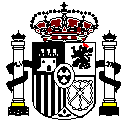 